Câu 1.  Vi khuẩn  sinh  sản  chủ yếu  bằng  cách :a. Phân  đôi 	            b. Tiếp hợp                                 c. Nẩy chồi 		d. Hữu tính Câu 2. Hình thức  sinh sản  có thể  tìm thấy  ở nấm men  là :a. Tiếp  hợp  và  bằng  bào tử  vô tính                                            b. Phân đôi  và nẩy chồi c. Tiếp hợp  và bằng bào tử  hữu tính                                             d.  Bằng  tiếp hợp  và phân đôi Câu 3. Chất nào  sau đây  có tác dụng  diệt khuẩn  có tính  chọn  lọc ?a. Các chất  phênol            b. Chất kháng sinh                      c. Phoocmalđêhit                     d. RượuCâu 4. Vi sinh vật sau đây trong hoạt động  sống tiết  ra  axit  làm giảm độ PH của môi trường là :a. Xạ  khuẩn 	          b. Vi khuẩn lam                        c. Vi khuẩn lăctic	         d. Vi khuẩn lưu huỳnh Câu 5 Nhóm  vi sinh  vật  sau đây  có nhu cầu  độ ẩm  cao  trong  môi  trường  sống  so  với  các nhóm  vi sinh  vật còn lại là :a. Vi khuẩn 	         b.  Nấm men                           c.  Xạ khuẩn 	              d. Nấm  mốc Câu 6. Điều  sau đây   đúng khi nói  về vi rút là :a. Là  dạng  sống  đơn giản  nhất b. Dạng sống  không có  cấu tạo  tế bào c. Chỉ cấu  tạo từ  hai  thành phần  cơ bản  prôtêin  và axit nuclêicd. Cả  a, b, c  đều đúng Câu 7. Cấu tạo  nào sau  đây  đúng với  vi rut?a. Tế bào  có màng , tế bào  chất ,  chưa  có  nhân b. Tế bào  có màng , tế bào  chất ,  có  nhân  sơc. Tế bào  có màng , tế bào  chất ,   có  nhân  chuẩn d. Có vỏ capsit chứa  bộ gen  bên trong Câu 8. Dựa  vào  hình  thái ngoài , virut được phân chia  thành các dạng  nào sau đây?a.  Dạng  que, dạng xoắn b.  Dạng cầu,  dạng khối đa diện,  dạng  que c. Dạng  xoắn , dạng khối  đa  diện , dạng qued. Dạng  xoắn , dạng  khối đa diện,  dạng  phối hợp Câu 9. Giai đoạn  nào sau  đây  xảy ra  sự liên kết giữa các  thụ thể  của virut với thụ thể của tế bào chủ ?a. Giai đoạn  xâm nhập                                               b. Giai đoạn  sinh tổng hợp c. Giai đoạn hấp phụ                                                   d. Giai đoạn  phóng  thích Câu 10. Virut nào sau đây gây hội chứng  suy giảm  miễn  dịch  ở  người?a. Thể  thực khuẩn 	                 b.H5N1                            c. HIV	                d. Virut của E.coliCâu 11. Các vi sinh vật lợi dụng  lúc cơ thể  suy giảm  miễn dịch  để tấn công  gây các  bệnh  khác, được  gọi là a. Vi  sinh vật  cộng sinh                                         b. Vi  sinh vật  hoại  sinh  c. Vi  sinh vật   cơ hội                                             d. Vi  sinh vật   tiềm tan Câu 12. Quá  trình  phát triển  của  bệnh AIDS có mấy giai đoạn ?a.5	                                  b.4	                                     c.3	                             d.2Câu 13. Biện pháp  nào sau đây góp phần  phòng tránh  việc  lây  truyền  HIV/AIDS?a. Thực hiện  đúng  các biện pháp  vệ  sinh  y tế                           b. Không tiêm  chích ma tuý c. Có lối  sống  lành mạnh                                                             d. Tất cả  các biện pháp  trên Câu 14. Bệnh  nào sau đây  không phải do Virut  gây ra ?a. Bại liệt 	                    b.  Viêm gan B                         c. Lang ben 	                   d. Quai bị Câu 15.  Sinh vật  nào sau đây  là vật  trung gian  làm lan truyền  bệnh  truyền nhiễm  phổ biến nhất .a. Virut                         b. Vi khuẩn                   c. Động vật  nguyên sinh                      d. Côn trùng Câu 16.  Bệnh truyền  nhiễm  sau đây  lây truyền  qua đường tình  dục  là :a. Bệnh  giang mai            b. Bệnh lậu                 c. Bệnh  viêm  gan B             d. Cả a,b,c đều đúng Câu 17.  Khả năng  của cơ thể  chống lại  các tác nhân  gây bệnh  được gọi là :a. Kháng thể 	                      b. Miễn dịch                           c.  Kháng nguyên 	            d.  Đề kháng Câu 18. Yếu tố  nào sau đây  không phải của  miễn  dịch  không  đặc hiệu ?a.  Các yếu tố  đề kháng  tự nhiên của da  và niêm mạc .b. Các dịch  tiết của cơ thể  như nước bọt , nước mặt , dịch vị .c.  Huyết  thanh  chứa kháng  thể  tiêm điều  trị  bênh cho  cơ thể .d.  Các đại thực bào , bạch cầu  trung tính của cơ thể .Câu 19.  Hoạt động  sau đây  thuộc loại  miễn dịch  thể  dịch  là :a. Thực bào                                                               b. Sản xuất ra bạch cầu            c. Sản xuất  ra kháng  thể                                         d. Tất cả  các hoạt động  trên Câu 20. Chất gây  phản ứng  đặc hiệu  với kháng nguyên  được gọi là :a. Độc tố 		b. Kháng thể                      c. Chất cảm ứng 	            d.  HoocmonCâu 21. Sản phẩm  của sự  phân giải  chất hữu cơ  trong hoạt động  hô hấp  là  :a. Ôxi, nước và năng lượng                                                b. Nước, đường  và năng  lượng c. Nước, khí cacbônic và đường                                         d. Khí  cacbônic, nước và năng lượng Câu 22. Năng lượng chủ yếu  được tạo ra  từ  quá  trình hô hấp  là a. ATP	                            b. NADH                                           c. ADP	                   d. FADH2Câu 23.  Năng lượng  giải phóng  khi tế bào tiến hành  đường phân 1 phân tử glucôzơ là :a. Hai  phân tử ADP                                                               b. Một   phân tử ADPc. Hai  phân tử ATP                                                               d. Một   phân tử ATPCâu 24. Quá trình ô xi  hoá tiếp tục  axit piruvic xảy ra ở a. Màng  ngoài của ti thể                                 b.  Trong  chất  nền của ti thể c. Trong  bộ máy Gôn gi                                 d. Trong các ribôxômCâu 25. Trong  chu trình Crep,  mỗi  phân tử axeetyl-CoA được  oxi hoá  hoàn toàn  sẽ tạo ra  bao nhiêu  phân tử CO2?a. 4 phân tử 	                     b. 2 phân tử                          c. 3 phân tử 	                     d. 1 phân tử Câu 26. Quá trình  tổng hợp  chất hữu cơ  từ chất  vô cơ  thông qua  sử  dụng năng lượng  của ánh sáng  được  gọi  là :a. Hoá tổng hợp 		b. Hoá  phân li                 c. Quang tổng hợp 	        d. Quang  phân li Câu 27. Chất  nào sau đây  được cây xanh  sử  dụng  làm nguyên liệu  của quá  trình  quang hợp a. Khí  ôxi và đường                                         b. Đường và nước c. Đường và  khí cabônic                                  d. Khí cabônic và nước Câu 28. Phát  biểu  sau đây  đúng  khi nói  về  cơ  chế  của quang hợp  là :a. Pha  sáng diễn ra  trước , pha tối  sau                                b. Pha  tối xảy  ra trước, pha sáng  sau c. Pha  sáng  và pha tối  diễn ra đồng thời                             d.  Chỉ  có pha sáng , không có pha tối Câu 29. Pha tối  quang hợp  xảy ra ở :a.  Trong chất nền  của  lục  lạp                                                   b. Trong   các  hạt  granac. Ở màng của các  túi tilacôit                                                     d. Ở trên  các lớp màng  của lục lạp Câu 30. Hoạt động  sau đây  xảy ra  trong pha tối  của quang hợp  là :a. Giải phóng  ô xib. Biến  đổi khí CO2 hấp thụ  từ khí  quyển  thành  cacbonhidratc. Giải phóng  điện tử từ  quang phân li nướcd. Tổng  hợp nhiều phân tử ATPCâu 31.  trình nào  sau đây thể  hiện  cơ chế các phản ứng trong pha tối  của quá trình quang hợp?a. Chu  trình Canvin                                           b.   trình Crepc.  trình Cnôp                                              d. Tất cả  các  chu trình  trên Câu 32. Câu có nội dung đúng trong các  câu  sau đây là:a. Cabonhidrat được  tạo ra trong pha  sáng của  quang hợpb. Khí ô xi  được giải phóng từ pha tối  của quang  hợp c. ATP và NADPH không được   tạo  ra từ pha sángd. Cả  a, b, c  đều  có nội dung  sai Câu 33.  Trong 1  chu kỳ  tế bào , kỳ  trung gian  được  chia làm a. 1 pha 	                            b. 3  pha                                 c. 2 pha 	                                 d. 4 pha Câu 34. Quá trình  phân chia  nhân  trong  một  chu  kù  nguyên  phân  bao  gồm a. Một kỳ 	       b. Ba  kỳ                                 c. Hai  kỳ 	                d. Bốn  kỳ Câu 35. Thứ tự  nào sau  đây được sắp  xếp  đúng với  trình tự  phân  chia  nhân trong  nguyên phân ?a. Kỳ đầu , kỳ sau , kỳ  cuối , kỳ   giữa                  b. Kỳ sau ,kỳ   giữa ,Kỳ đầu ,  kỳ  cuối c. Kỳ đầu , kỳ   giữa , kỳ sau , kỳ  cuối                  d. Kỳ   giữa , kỳ sau , kỳ đầu , kỳ  cuốiCâu 36. Số lượng tế bào con sinh ra từ 1 tế bào mẹ sau 1 lần nguyên phân là bao nhiêu?a. 1 tế bào                            b. 2 tế bào                               c. 3 tế bào                             d. 4 tế bàoCâu 37.  Phát biểu  sau đây  đúng khi nói  về  giảm phân  là :a.  Có hai  lần nhân đôi  nhiễm sắc thể b.  Có một lần phân  bào c.  Chỉ xảy  ra  ở các  tế bào xô ma d.  Tế bào  con  có số  nhiễm  sắc thể  bằng 1 nửa so với tế bào mẹ Câu 38. Có 5  tế bào   sinh dục  chín  của  một loài  giảm phân. Số  tế bào  con được  tạo ra  sau giảm phân là  :a. 5	                       b.10	                           c.15	                      d.20Câu 39. Nhờ những quá trình nào mà bộ NST đặc trưng của loài được duy trì ổn định qua các thế hệ?a. Giảm phân                       b. Thụ tinh                      c. Nguyên phân                  d. Cả 3 quá trìnhCâu 40.  Kiểu  dinh dưỡng  dựa  vào nguồn  năng lượng  từ chất  vô  cơ  và  nguồn cacbon CO2, được gọi là :a. Quang  dị  dưỡng                b.  Hoá  dị  dưỡng             c.  Quang tự  dưỡng        d.  Hoá tự dưỡng II. Phần tự luậnCâu 1 (1,0 điểm). Một nhóm gồm 4 tế bào sinh dục đực ở người, mỗi tế bào thực hiện nguyên phân 4 lần liên tiếp. Hãy cho biết quá trình trên đã tạo ra bao nhiêu tế bào con? Nếu tất cả các tế bào vừa được hình thành ở trên đều trải qua quá trình giảm phân và hình thành tinh trùng thì có bao nhiêu tinh trùng được tạo ra?Câu 2 (1,0 điểm). Bệnh truyền nhiễm lây lan theo các phương thức nào? Làm thế nào để phòng chống bệnh truyền nhiễm?---------------------Hết------------------ĐÁP ÁNI. Phần trắc nghiệm: Mỗi câu trả lời đúng 0,2 điểmMã đề 04II. Phần tự luận (2,0 điểm)Câu 1.Mã đề 01, 033 x 23 = 24 tb con (0,5đ)24 x 4 = 96 tinh trùng (0,5đ)Mã đề 02, 044 x 24 = 64 tb con (0,5đ)      b.  64 x 4 = 256 tinh trùng (0,5đ)Câu 2.a. Các phương thức lây bệnh truyền nhiễm (0,5đ)- Qua sol khí (các giọt keo nhỏ nhiễm vi sinh vật bay trong không khí)- Qua đường tiêu hóa (thức ăn, nước uống)- Qua tiếp xúc trực tiếp, qua vết thương, quan hệ tình dục, hôn nhau hay qua đồ dùng hàng ngày…- Qua vết cắn động vật hoặc côn trùng- Mẹ truyền cho con qua nhau thai hoặc lúc sinh nở và cho con búb. phòng chống bệnh truyền nhiễm (0,5đ)- Tiêm phòng vacxin- Vệ sinh cơ thể, môi trường- Tiêu diệt vật trung gian truyền bệnh- Ăn uống đầy đủ, vận động hợp lý. - Khi có mầm bệnh sử dụng thuốc kháng sinh trị bệnh (trừ bệnh do virut)-----------------Hết----------------I. PHẦN CHUNG: (6 điểm)Chung cho tất cả các thí sinhCâu 1: Trong các chất ức chế sinh trưởng của vi sinh vật, chất nào diệt khuẩn có tính chọn lọc:A. các chất kháng sinh	B. cồn, iot	C. clo	D. các hợp chất phenolCâu 2: Trong công nghiệp sản xuất bột giặt người ta sử dụng một số loại VSV tạo enzym. Vậy những VSV này có đặc tính gì?A. Vi khuẩn ưa axit	B. Vi khuẩn ưa bazơC. Vi khuẩn ưa axit và ưa trung tính	D. Vi khuẩn ưa trung tínhCâu 3: Thời gian  cần thiết  để  một tế bào  vi sinh  vật  phân chia  được gọi  làA. Thời  gian  sinh trưởng  và phát triển	B. Thời  gian  tiềm phátC. Thời  gian sinh trưởng	D. Thời  gian một  thế hệCâu 4: ADN, NST nhân đôi ở pha nào của kì trung gian.A. Pha G2	B. Pha G1 và S	C. Pha G1	D. Pha SCâu 5: Làm nước mắm là ứng dụng của quá trình:A. Phân giải prôtêin	B. Lên men rượu etilic	C. Lên men lactic	D. Phân giải xenlulôzơCâu 6: Kết quả của một tế bào sau một lần nguyên phân:A. Tạo ra 2 tế bào con có bộ NST là 2n	B. Tạo ra 4 tế bào con có bộ NST là 2nC. Tạo ra 4 tế bào con có bộ NST là n	D. Tạo ra 2 tế bào con có bộ NST là nCâu 7: Hình thức  sống  của vi rut là :A. Sống  kí  sinh  không bắt buộc	B. Sống hoại sinhC. Sống cộng sinh	D. Sống  kí  sinh  bắt buộcCâu 8: Vi sinh vật sử dụng nguồn cacbon là CO2 và nguồn năng lượng là ánh sáng thì có kiểu dinh dưỡng là:A. Quang tự dưỡng	B. Hóa tự dưỡng	C. Quang dị dưỡng	D. Hóa dị dưỡngCâu 9: Sinh trưởng của vi sinh vật là gì?A. là sự tăng lên về khối lượng của tế bào vi sinh vậtB. là sự tăng lên về kích thước của tế bào vi sinh vậtC. là sự tăng lên về kích thước và khối lượng tế bào của vi sinh vậtD. là sự tăng lên về số lượng tế bào của quần thể vi sinh vậtCâu 10: Thứ  tự  lần lượt  trước - sau  của tiến trình 3 pha  ở kỳ  trung  gian  trong một  chu kỳ  tế bào  là:A. S,G1,G2                      B. G1,S,G2	C. G2,G2,S		      D. S,G2,G1Câu 11: Glucôzơ   vi khuẩn lactic đồng hình     X + Năng lượngX là:A. axit axetic	B. axit lactic	C. nước	D. rượu etilicCâu 12: Giả sử trong 1 quần thể vi khuẩn số lượng tế bào ban đầu là 12 tế bào, sau một thời gian nuôi cấy số lượng tế bào là 96 tế bào, biết thời gian thế hệ là 30 phút. Hỏi đã nuôi cấy vi khuẩn trên trong thời gian bao lâu?A. 100 phút	B. 120 phút	C. 60 phút	D. 90 phútCâu 13: Có thể giữ thức ăn tương đối lâu trong tủ lạnh, vì nhiệt độ thấp:A. làm thức ăn ngon hơn					B. tiêu diệt được vi sinh vậtC. kìm hãm sự sinh trưởng, sinh sản của vi sinh vật	D. làm tăng hương vị thức ănCâu 14: “NST co xoắn cực đại và tập trung thành 2 hàng ở mặt phẳng xích đạo của thoi phân bào” là diễn biến của kì nào?A. Kì giữa 2	B. Kì đầu 1	C. Kì giữa 1	D. Kì đầu 2Câu 15: Virut có cấu tạo gồm 2 thành phần chính là:A. lõi axit nuclêic và vỏ prôtêin	B. lõi axit nuclêic và vỏ ngoàiC. vỏ prôtêin và gai glycôprôtêin	D. vỏ ngoài và gai glycôprôtêinCâu 16: Cơ thể đa bào lớn lên là nhờ quá trình:A. Thụ tinh	B. Nguyên phân	C. Giảm phân	D. Tất cả đều saiCâu 17: Thể  thực  khuẩn  là virut có cấu trúc:A. Dạng  xoắn                 B.  Dạng khối	C. Dạng phối hợp 	      D.  Dạng queCâu 18: Vi sinh vật phát triển trên môi trường là dịch ép nước vải thì môi trường trên là môi trường gì?A. Môi trường dùng chất tự nhiên	B. Môi trường bán tổng hợpC. Môi trường sống	D. Môi trường tổng hợpCâu 19: Virut nào sau đây gây hội chứng  suy giảm  miễn  dịch  ở  người?A. Thể  thực khuẩn	B. H5N1	C. HIV	D. Virut của Ecoli		Câu 20: Giai đoạn sơ nhiễm của bệnh AIDS kéo dài trong thời gian:A. 1-10 năm	B. 5 tuần – 3 tháng	C.  2 tuần – 3 tháng	D. 3 nămCâu 21: Tế bào của ruồi giấm (2n = 8NST) ở kỳ sau của nguyên phân có:A. 8 nhiễm sắc thể đơn	B. 8 crômatitC. 16 nhiễm sắc thể kép	D. 16 nhiễm sắc thể đơnCâu 22: Một số tế bào sinh dưỡng (2n = 46NST) thực hiện phân bào một số lần liên tục tạo ra tế bào mới với tổng số nhiễm sắc thể đơn là: 8832 NST. Số tế bào (TB) tham gia phân bào và số lần phân bào làA. 6 TB phân chia 5 lần	B. 6 TB phân chia 3 lần	C. 5 TB phân chia 6 lần	D. 4 TB phân chia 5 lầnCâu 23: Quá trình nguyên phân và giảm phân giống nhau ở điểm:A. có 1 lần phân chia NST	B. có 1 lần nhân đôi NSTC. có 2 lần phân chia NST	D. có sự trao đổi đoạn giữa các NST tương đồngCâu 24: “Capsome sắp xếp theo chiều xoắn của axit nuclêic” là đặc điểm của virut có cấu trúc:A. Cấu trúc xoắn	B. Cấu trúc khốiC. Cấu trúc hỗn hợp	D. Cấu trúc khối và hỗn hợpII. PHẦN RIÊNG: (4 điểm)    Thí sinh chọn  một trong hai phầnA.  DÀNH CHO THÍ SINH BAN CƠ BẢN:   Câu 1: Trình bày chu trình nhân lên của virut trong tế bào chủ? (2đ)     	 Vì sao mỗi loại virut chỉ có thể xâm nhập vào một số tế bào nhất định? (1đ)  Câu 2: Cần có thái độ và nhận thức như thế nào để phòng tránh lây nhiễm HIV? (1đ)B. DÀNH CHO THÍ SINH BAN KHTN:  Câu 1: Hãy nêu đặc điểm 4 pha sinh trưởng của quần thể vi khuẩn trong nuôi cấy không liên tục. Tại sao nói: “Dạ dày, ruột ở người là hệ thống nuôi cấy liên tục đối với VSV”? (3đ)  Câu 2: Dựa vào hình thái virut có thể phân thành những dạng nào và cho ví dụ? Có thể nuôi cấy virut trong môi trường nhân tạo như vi khuẩn được không? (1đ)HẾT.ĐÁP ÁN VÀ BIỂU ĐIỂMI. Phần chung: gồm 24 câu mỗi câu 0,25 điểmII. Phần riêng: 1.Tự luận: (Ban nâng cao)Câu 1: (3đ)- Pha tiềm phát:   + SLTB chưa tăng   + enzym cảm ứng được hình thành để phân giải cơ chất,   + vi khuẩn thích ứng với môi trường- Pha lũy thừa:   + Quá trình trao đổi chất diễn ra mạnh mẽ   + SLTB tăng theo cấp số nhân   + Tốc độ sinh trưởng đạt cực đại- Pha cân bằng:   + Số lượng tế bào đạt cực đại và không đổi theo thời gian- Pha suy vong:   + SLTB trong quần thể giảm dần (do chất dinh dưỡng ngày càng cạn kiệt, chất độc hại ngày càng tăng)* Vì trong dạ dày cũng thường xuyên bổ sung chất dinh dưỡng và cũng thường xuyên lấy đi chất độc hạiCâu 2: (1đ) Dựa vào hình thái chia thành 3 loại:+ Cấu trúc xoắn: virut khảm thuốc lá.+ Cấu trúc khối: virut Adeno+ Cấu trúc hỗn hợp: phago T2* Không thể nuôi cấy virut trên môi trường nhân tạo như ở vi khuẩn vì virut sông kí sinh nội bào bắt buộc2. Tự luận ( Dành cho ban cơ bản):Câu1:  Chu trình nhân lên của virut trong tế bào chủ: (3đ)a.Giai đoạn hấp phụ;   - Gai glicoprotein của virut phải đặc hiệu với thụ thể bề mặt của tế bào chủ thì VR mới bám vào được.b.Giai đoạn xâm nhập:   - Đối với phago:enzim lizozim phá hủy thành tế bào để bơm axit nucleic vào tế bào chất,còn vỏ nằm bên ngoài   - Đối với VR động vật:đưa cả nucleocapsit vào tế bào chất,sau đó “cỏi vỏ”c.Giai đoạn sinh tổng hợp   - VR sử sụng nguyên liệu và enzim của tế bào chủ để sinh tổng hợp axit nucleic và vỏ protein cho riêng mìnhd.Giai đoạn lắp ráp   - Lắp axit nucleic vào vỏ protein để tạo thành VR hoàn chỉnhe.Giai đoạn phóng thích   - VR sẽ phá võ tế bào và phóng thích ra ngoài:   - Nếu VR làm tan tế bào gọi là VR độc.   - Nếu VR không làm tan tế bào gọi là VR ôn hòa.  * Mỗi loại VR chỉ có thể xâm nhập vào một số loại tế bào nhất định vì  trên bề mặt tế bào chủ có các thụ thể mang tính đặc hiệu đối với mối loại VR Câu 2: Nhận thức và thái độ để phòng tránh lây nhiễm HIV (1đ)     - Có lối sống lành mạnh,quan hệ tình dục an toàn,vệ sinh y tế,loại trừ các tệ nạn xã hội….     - Không phân biệt đối xử với bệnh nhân HIV, cần chăm sóc, động viên để họ vượt qua mặt cảm, không bi quan chán nản…I. Trắc nghiệm (3,0 điểm): Học sinh chọn phương án trả lời đúng hoặc đúng nhấtCâu 1: Việc sản xuất bia chính là lợi dụng hoạt động của:A. Vi khuẩn lactic đồng hình.	B. Nấm men rượu.C. Vi khuẩn lactic dị hình.	D. Nấm cúc đen.Câu 2: Vi sinh vật quang dị dưỡng sử dụng nguồn C và nguồn năng lượng là:     A. Chất hữu cơ, ánh sáng.                                    B. CO2, ánh sáng.              C. Chất hữu cơ, hoá học.                                      D. CO2, Hoá học.Câu 3: Trong 1 quần thể vi sinh vật, ban đầu có 104 tế bào. Thời gian 1 thế hệ là 20 phút, số tế bào trong quần thể sau 2 giờ là      A. 104.24.	  B. 104.25	C. 104.23.                        D. 104.26Câu 4: Việc làm sữa chua là lợi dụng hoạt động của:     A. Nấm men rượu.                                                 B. Nấm cúc đen.              C. Vi khuẩn mì chính.	  D. Vi khuẩn lactic..Câu 5: Ở ruồi giấm có bộ NST 2n = 8, số NST trong mỗi tế bào của ruồi giấm đang ở kì sau của lần phân bào II trong giảm phân là:          A. 4 NST đơn	       B. 8 NST kép.    	       C. 4 NST kép	         D. 8 NST đơn.Câu 6: Môi trường mà thành phần có cả các chất tự nhiên và các chất hóa học:A. Tự nhiên.	B. Tổng hợp.	C. Bán tổng hợp.	D. Bán tự nhiên.Câu 7: Một tế bào sinh tinh, qua giảm phân tạo ra mấy tinh trùng?     A. 2                                 B. 4                               C. 8                                  D. 1 tt và 3 thể cựcCâu 8: Pha sáng diễn ra:     A. Nhân tế bào               B. Khi không có ánh sáng     C. Ở màng tilacôit       D. Cả sáng và tốiCâu 9: Sản phẩm được tạo ra ở pha tối của quang hợp là:     A. CO2 và H2O               B. ATP và NADPH            C. CO2 và (CH2O)n     D. (CH2O)nCâu 10: Trong nguyên phân sự phân chia NST nhìn thấy rõ nhất ở kì: Kì sau               B. Kì đầu                             C. Kì giữa                              D. Kì cuốiCâu 11: Vật chất di truyền của virut:ADN           B. ARN            C. ADN và ARN                             D. ADN hặc ARNCâu 12: Sự nhân lên của virut trong tế bào chủ diễn ra gồm mấy giai đoạn:5                       B. 4                               C. 3                                    D. 2II. Tự luận (7,0 điểm):Câu 1 (3,5 điểm): a. Thế nào môi trường nuôi cấy không liên tục và nuôi cấy liên tục?b. Trình bày sự sinh trưởng của quần thể vi khuẩn trong môi trường nuôi cấy không liên tục?Câu 2 (2,0 điểm): Phân biệt nguyên phân, giảm phân.Câu 3 (1,5 điểm): Ruồi nhà có bộ NST 2n=12. Một ruồi cái trong tế bào có hai cặp NST tương đồng mà trong mỗi cặp gồm 2 NST có cấu trúc giống nhau, các cặp NST còn lại thì 2 NST có cấu trúc khác nhau. Khi phát sinh giao tử đã có 2 cặp NST có cấu trúc khác nhau xảy ra trao đổi đoạn tại một điểm, các cặp còn lại không trao đổi đoạn thì số loại trứng sinh ra từ ruồi cái đó là bao nhiêu?---------HẾT---------I. Trắc nghiệm (3,0 điểm)(Mỗi câu đúng được 0,25 điểm)II. Tự luận (7,0 điểm)--------HẾT--------I-PHẦN VISAVIRUT VÀ BỆNH TRUYỀN NHIỄMVirut là một dạng sống đặc biệt, chúng có đời sống ký sinh nội bào bắt buộc. Về thành phần cấu tạo, mỗi hạt virut gồm các thành phần chủ yếu sau : Lõi axit nucleic, vỏ capsit, ở một số virut còn có vỏ ngoài. Người ta chia virut thành 3 dạng hình thái cơ bản là : Cấu trúc xoắn, cấu trúc khối và cấu trúc hỗn hợp. Chu trình nhân lên của virut gồm 5 giai đoạn điển hình. Trong các loại virut ký sinh ở động vật thì có virut HIV là rất nguy hiểm với con người. HIV gây hội chứng suy giảm miễn dịch ở người ( AIDS), cho đến nay người ta vẫn chưa tìm ra được loại vacxin nào phòng HIV.Nhiều loại virut gây bệnh cho người và động vật đã được nghiên cứu để sản xuất vacxin phòng chống có hiệu quả của bệnh này. Nhờ đó đã hạn chế và ngăn chặn được hầu hết các đại dịch đã từng là mối đe doạ trong lịch sử loài người như: đậu mùa, dịch cúm, dịch sốt…Hãy khoanh tròn vào đáp án đúngCâu 1 ( 0.5 điểm )    Cấu tạo của virut gồm ? A. Nuclecapsit ( lõi và vỏ protein)	                   B. Vỏ (protein)C. Nuclecapsit (lõi và vỏ protein)			D. Chỉ có lõi ADN hoặc ARN.     và vỏ ngoài (chỉ có ở một số virut)Câu 2( 0.5 điểm )     Theo em tại sao người ta gọi là hạt virut ? Vì :A. Virut chưa có cấu tạo tế bào         			B. Virut giống như hạt của câyC. Virut có đời sống ký sinh nội bào bắt buộc    D. Virut có cấu tạo tế bào.Câu 3	( 1 điểm ) Em hãy điền  Đúng hoặc Sai vào những Nhận định sau:Câu 4 ( 1.5 điểm )   HIV là (1)…….…….gây suy giảm miễn dịch -> Là tác nhân gây hội chứng suy giảm miễn dịch ở người (AIDS). Chúng phá hủy một số tế bào miễn dịch ở người như tế bào (2)…………………………Sự suy giảm số lượng tế bào này sẽ làm mất khả năng (3) ……………….của cơ thể. Các vi sinh vật lợi dụng lúc cơ thể bị suy giảm miễn dịch để tấn công. Ba con đường lây truyền HIV là : (4)……………..,(5)……………..và (6)………………………………............Cho đến nay các nhà khoa học vẫn chưa tìm ra được vacxin phòng HIV. Do vậy phải thực hiện lối sống lành mạnh, trách xa các tệ nạn xã hội.Câu 5 ( 1.5 điểm )   Biết được các con đường lây nhiễm HIV. Từ đó em hãy liên hệ bản thân đã làm được những gì, để phòng tránh lây nhiễm HIV một cách an toàn và nhân văn nhất ?ĐÁP ÁNA. PHẦN CHUNG CHO TẤT CẢ THÍ SINH (24 câu, từ câu 1 đến câu 24):Câu 1: Trong điều kiện nuôi cấy không liên tục, tốc độ sinh trưởng của vi sinh vật đạt cực đại và không đổi theo thời gian ở pha:	A. suy vong.	B. lũy thừa.	C. cân bằng.	D. tiềm phát.Câu 2: Giữ thực phẩm được khá lâu trong tủ lạnh vì:	A. nhiệt độ thấp có thể diệt khuẩn.	B. trong tủ lạnh vi khuẩn bị mất nước nên không hoạt động được.	C. nhiệt độ thấp làm cho thức ăn đông lại, vi khuẩn không thể phân huỷ được.	D. ở nhiệt độ thấp trong tủ lạnh các vi sinh vật có hại trong thức ăn bị ức chế.Câu 3: Ta có thể làm sữa chua, làm dưa chua là nhờ sinh vật nào sau đây?	A. Sinh vật nhân sơ.	B. Virut.	C. Vi khuẩn lactic.	D. Nấm.Câu 4: Nguồn năng lượng và nguồn các bon chủ yếu của vi sinh vật hóa tự dưỡng là:	A. chất vô cơ và CO2.	B. hóa học và chất hữu cơ.	C. ánh sáng và chất hữu cơ.	D. ánh sáng và CO2.Câu 5: Trong 1 quần thể vi sinh vật, ban đầu có 104 tế bào. Thời gian 1 thế hệ là 20 phút, số tế bào trong quần thể sau 2 giờ là:	A. 104 25	B. 104 24	C. 104 26	D. 104 23Câu 6: Chu trình nhân lên của virut gồm 5 giai đoạn theo trình tự đúng là:	A. Hấp phụ  xâm nhập  sinh tổng hợp  phóng thích  lắp ráp.	B. Hấp phụ  lắp ráp  xâm nhập  sinh tổng hợp  phóng thích.	C. Hấp phụ  xâm nhập  lắp ráp  sinh tổng hợp  phóng thích.	D. Hấp phụ  xâm nhập  sinh tổng hợp  lắp ráp  phóng thích.Câu 7: Nếu trộn axit nuclêic của chủng virut B với vỏ prôtêin của chủng virut A sau đó cho xâm nhập vào vật chủ, các virut mới được sinh ra có đặc điểm:	A. Vỏ giống A, lõi giống B.			B. Giống chủng B.	C. Giống chủng A.				D. Vỏ giống chủng A và B, lõi giống B.Câu 8: Cho vào môi trường nuôi cấy 900 vi khuẩn. Sau 2 giờ thu được 230400 vi khuẩn. Thời gian thế hệ là:	A. 15 phút.	B. 40 phút.	C. 30 phút.	D. 20 phút.Câu 9: Muốn gây bệnh truyền nhiễm phải có đủ 3 điều kiên, ngoại trừ:	A. Số lượng nhiễm đủ lớn.		B. Môi trường hệ gen của đối tượng gây bệnh.	C. Con đường xâm nhập thích hợp.	D. Độc lực của tác nhân gây bệnh.Câu 10: Tính chuyên hóa của virut được thể hiện ở:	A. Tính đặc hiệu của ADN.	B. Sự có mặt của lông nhung.	C. Sự hấp phụ.	D. Tính đặc hiệu của ARN.Câu 11: Trật tự đúng của quá trình sinh trưởng của quần thể vi sinh vật trong môi trường nuôi cấy không liên tục là:	A. pha tiềm phát  pha lũy thừa  pha cân bằng  pha suy vong.	B. pha tiềm phát  pha cân bằng  pha lũy thừa pha suy vong.	C. pha tiềm phát  pha lũy thừa  pha cân bằng.	D. pha cân bằng  pha lũy thừa  pha cân bằng.Câu 12: …………….. là kiểu dinh dưỡng dựa vào nguồn năng lượng là ánh sáng mặt trời, nguồn cacbon chủ yếu là chất hữu cơ. Đáp án đúng điền vào khoảng trống trên là:	A. Quang dị dưỡng.	B. Hóa tự dưỡng.	C. Hóa dị dưỡng.	D. Quang tự dưỡng.Câu 13: Khi có ánh sáng và giàu CO2, một loại vi khuẩn có thể phát triển trên môi trường với thành phần được tính theo đơn vị g/l như sau: (NH4)3PO4 (0,2); KH2PO4 (0,1); MgSO4 (0,2); CaCl2 (0,1); NaCl (0,5). Đây là môi trường:	A. bán tổng hợp.	B. tự nhiên.	C. bán tự nhiên.	D. tổng hợp.Câu 14: Hoá chất nào sau đây có tác dụng ức chế sự sinh trưởng của vi sinh vật?	A. Phênol.	B. Prôtêin.	C. Pôlisaccarit.	D. Mônôsaccarit.Câu 15: Vi sinh vật gây bệnh cơ hội là những vi sinh vật:	A. Tấn công khi vật chủ đã chết.	B. Lợi dụng lúc cơ thể bị suy giảm miễn dịch để tấn công.	C. Kết hợp với một loại virut nữa để tấn công vật chủ.	D. Tấn công vật chủ khi đã có sinh vật khác tấn công.Câu 16: Hệ gen của virut là:	A. ARN.	B. ADN và ARN.	C. ADN.	D. ADN hoặc ARN.Câu 17: Ở pha suy vong trong nuôi cấy không liên tục, nhiều tế bào bị chết và phân hủy vì:	A. Thiếu chất dinh dưỡng, thiếu ôxi, thừa chất độc hại.	B. Thừa chất dinh dưỡng, thiếu ôxi.	C. Thiếu chất dinh dưỡng, thừa chất độc hại.		D. Thừa chất độc hại, thiếu ôxi.Câu 18: Vi khuẩn nào sau đây thuộc nhóm quang tự dưỡng:	A. vi khuẩn nitrat hóa.		B. vi khuẩn lưu huỳnh màu lục và màu tía.	C. vi khuẩn hiđrô.			D. vi khuẩn không chứa lưu huỳnh màu lục và màu tía.Câu 19: Intefêron có bản chất là:	A. Axit Nuclêic.	B. Prôtêin.	C. Lipit.	D. Cacbohiđrat.Câu 20: Trong nuôi cấy liên tục không có pha nào sau đây?	A. Pha lũy thừa.	B. Pha lũy thừa và cân bằng.	C. Pha suy vong.	D. Pha tiềm phát, pha lũy thừa.Câu 21: Ứng dụng nào sau đây là của lên men Lactic:	A. Làm tương.	B. Làm mắm.	C. Muối dưa.	D. Làm xirô.Câu 22: Nuôi cấy liên tục bao gồm các pha chính là:	A. pha tiềm phát, pha lũy thừa và pha cân bằng.	B. pha tiềm phát và pha lũy thừa.	C. pha cân bằng và pha suy vong.			D. pha lũy thừa và pha cân bằng.Câu 23: Đối với người nhiễm HIV, người ta có thể tìm thấy virut này ở:	A. Nước bọt, mồ hôi, cơ quan sinh dục.	B. Máu, tinh dịch, dịch nhầy âm đạo.	C. Nước bọt, máu, nước tiểu.			D. Nước tiểu, mồ hôi, máu.Câu 24: Miễn dịch đặc hiệu là miễn dịch:	A. Không đòi hỏi sự tiếp xúc với tác nhân gây bệnh.	B. Mang tính bẩm sinh.	C. Mang tính tập nhiễm.				D. Xảy ra khi có kháng nguyên xâm nhập.B. PHẦN TỰ CHỌN: Thí sinh chỉ được chọn làm 1 trong 2 phần (Phần I hoặc Phần II)Phần I. Theo chương trình Cơ bản (6 câu, từ câu 25 đến câu 30)Câu 25: Câu khẳng định nào dưới đây liên quan đến một tế bào người có (22 + X) nhiễm sắc thể?	A. Đó là tế bào vừa trải qua nguyên phân.	B. Đó là tế bào trứng đã được thụ tinh	C. Đó là tế bào vừa trải qua giảm phân.	D. Đó là tế bào sinh dưỡngCâu 26: Nếu ở tinh trùng của một loài động vật có số lượng nhiễm sắc thể là 19 thì tế bào sinh dưỡng (2n) của loài đó có:	A. 19 nhiễm sắc thể	B. 56 nhiễm sắc thể	C. 76 nhiễm sắc thể	D. 38 nhiễm sắc thểCâu 27: Ở gà có 2n = 78, quá trình nguyên phân từ một hợp tử của gà tạo ra được 16 tế bào mới. Sau pha S cả 16 tế bào này có số nhiễm sắc thể kép là:	A. 16	B. 1248	C. 2496	D. 624Câu 28: Một nhóm tế bào sinh tinh tham gia giảm phân đã tạo ra 512 tinh trùng. Số tế bào sinh tinh là:	A. 32	B. 16	C. 128	D. 64Câu 29: Giai đoạn chiếm thời gian dài nhất của chu kì tế bào là:	A. Kì trung gian	B. Các kì nguyên phân	C. Pha S	D. Pha G1Câu 30: Xem bức ảnh hiển vi chụp tế bào một loài sinh vật lưỡng bội đang phân bào thì thấy, trong một tế bào có 19 NST, mỗi NST gồm 2 crômatit. Tế bào ấy đang ở	A. Kì đầu của giảm phân I	B. Kì cuối của giảm phân II	C. Kì đầu của nguyên phân	D. Kì đầu của giảm phân IIPhần II. Theo chương trình Nâng cao (6 câu, từ câu 31 đến câu 36)Câu 31: Hợp chất canxi đipicôlinat tìm thấy ở :	A. bào tử đốt xạ khuẩn.	B. bào tử nấm.	C. ngoại bào tử vi khuẩn.	D. nội bào tử vi khuẩn.Câu 32: Trong hô hấp kị khí, số phân tử ATP được tạo ra từ quá trình này là khoảng:	A. 38 ATP	B. 36 ATP	C. 25 ATP	D. 2 ATPCâu 33: Sơ đồ chuyển hóa CH3CH2OH + O2  X + H2O + Năng lượng. Chất X có tên là:	A. Êtanol	B. Axit axêtic	C. Axit xitric	D. Axit lacticCâu 34: Các bào tử sinh sản của vi khuẩn có đặc điểm:	A. Không có vỏ, màng, hợp chất canxi đipicôlinat	B. Có màng, không có vỏ và hợp chất canxi đipicôlinat	C. Có màng, không có vỏ, có hợp chất canxi đipicôlinat	D. Có vỏ, màng, hợp chất canxi đipicôlinatCâu 35: Biểu hiện ở người bệnh vào giai đoạn thứ 2 khi bị nhiễm HIV là :	A. Tế bào limphô T-CD4 giảm dần	B. Không có triệu chứng  rõ rệt	C. Trí nhớ bị giảm sút			D. Xuất hiện các bệnh nhiễm trùng cơ hộiCâu 36: Hóa dị dưỡng là phương thức dinh dưỡng của dạng vi sinh vật nào sau đây?	A. Các vi sinh vật lên men		B. Vi khuẩn lục không chứa lưu huỳnh	C. Vi khuận nitrat hóa			D. Tảo đơn bào-----------------HẾT-----------------BẢNG TRẢ LỜI PHẦN A. TRẮC NGHIỆM (30 câu – 7,5 điểm)Câu 1: Quá trình ôxi hoá tiếp tục axit piruvic xảy ra ởA. Trong bộ máy Gôngi	B. Trong các ribôxômC. Trong chất nền của ti thể	D. Màng ngoài của ti thểCâu 2: Thời gian thế hệ làA. thời gian để số lượng tế bào của quần thể vi sinh vật giảm đi một nữa.B. thời gian từ khi một tế bào được sinh ra cho đến khi tế bào đó phân chia.C. thời gian để một quần thể vi sinh vật tăng số lượng tế bào.D. thời gian để một tế bào vi sinh vật tăng kích thước.Câu 3: Trong thời gian 100 phút, từ một tế bào vi khuẩn đã phân bào tạo ra tất cả 32 tế bào mới. Hãy  cho biết thời gian cần thiết cho một thế hệ của tế bào trên là bao nhiêu?A. 60 phút	B. 40 phút	C. 20phút	D. 2 giờCâu 4: Sơ đồ tóm tắt nào sau đây thể hiện đúng quá trình đường phân?A. Glucôzơ -> Nước + năng lượngB. Glucôzơ -> axit piruvic + năng lượngC. Glucôzơ -> CO2 + năng lượngD. Glucôzơ -> CO2 + nướcCâu 5: Đa số vi khuẩn sinh sản chủ yếu bằng cáchA. Phân đôi	B. Tiếp hợp	C. Nảy chồi	D. Hữu tínhCâu 6: Nhiệt độ tối ưu là nhiệt độ mà ở đóA. vi sinh vật sinh trưởng yếu nhất.	B. vi sinh vật chết nhiều nhất.C. vi sinh vật không sinh sản.	D. vi sinh vật sinh trưởng mạnh nhất.Câu 7: Kiểu dinh dưỡng của vi khuẩn lam làhóa tự dưỡng.	B. quang tự dưỡng.	C. hóa dị dưỡng.	D. quang dị dưỡng.Câu 8: Giảm phân có vai tròA. tạo các tế bào con giống hệt tế bào bố mẹ.B. tạo một tế bào có số lượng NST gấp đôi số lượng NST của tế bào bố mẹ.C. tạo 4 tế bào có cùng số lượng NST như tế bào bố mẹ.D. tạo các tế bào đơn bội chứa số NST bằng một nửa so với tế bào bố mẹ.Câu 9: Giảm phân là hình thức phân bào xảy ra ở loại tế bào nào sau đây?A. Tế bào sinh dưỡng	B. Giao tửC. Tế bào sinh dục chín	D. Tế bào xômaCâu 10: Nhiễm sắc thể có hình thái đặc trưng và dễ quan sát nhất vàoA. Kỳ giữa	B. Kỳ sau	C. Kỳ cuối	D. Kỳ đầuCâu 11: Nuôi cấy không liên tục có đặc điểm gì?A. Bổ sung thường xuyên chất dinh dưỡng, không rút bỏ các chất thải và sinh khối các tế bào dư thừa.B. Không bổ sung chất dinh dưỡng mới và rút bỏ không ngừng các chất thải.C. Bổ sung thường xuyên chất dinh dưỡng, rút bỏ không ngừng các chất thải.D. Không bổ sung chất dinh dưỡng mới, không rút bỏ chất thải và sinh khối các tế bào dư thừa.Câu 12: Nếu tế bào sinh dưỡng của một động vật lưỡng bội chứa 20 NST, thì tinh trùng của động vật này chứa bao nhiêu NST?A. 20	B. 10	C. 15	D. 5Câu 13: Trong kỳ đầu của nguyên nhân, nhiễm sắc thể có hoạt động nào sau đây ?A. Co xoắn tối đa.	B. Bắt đầu dãn xoắn.C. Tự nhân đôi tạo nhiễm sắc thể kép.	D. Bắt đầu co xoắn lại.Câu 14: ở người, loại tế bào chỉ tồn tại ở pha G1 mà không bao giờ phân chia làA. tế bào hồng cầu.	B. tế bào thần kinh trưởng thành.C. tế bào cơ tim.	D. tế bào bạch cầu.Câu 15: Sinh vật không có khả năng quang hợp làA. rong biển	B. cây thông	C. nấm	D. tảoCâu 16: NST xếp thành hàng trên một mặt phẳng để chuẩn bị cho sự phân li về 2 cực của tế bào ở kì nào của nguyên phân?A. Kì đầu.	B. Kì giữa.	C. Kì sau.	D. Kì cuối.Câu 17: Nhiễm sắc thể tự nhân đôi ở pha nào sau đây của kỳ trung gian?A. Pha G1 và pha G2	B. Pha S	C. Pha G1	D. Pha G2Câu 18: Chu kì tế bào bao gồm các pha theo trình tựA. G1, S, G2, nguyên phân.	B. G2, G1, S, nguyên phân.C. G1, G2, S, nguyên phân.	D. S, G1, G2, nguyên phân.Câu 19: Biểu hiện của vi sinh vật ở pha tiềm phát làA. Vi sinh vật sinh trưởng yếu.B. Vi sinh vật sinh trưởng mạnh.C. Vi sinh vật bắt đầu sinh trưởng.D. Vi sinh vật thích nghi dần với môi trường nuôi cấy.Câu 20: Năng lượng chủ yếu được tạo ra từ quá trình hô hấp làA. NADH	B. ADP	C. ATP	D. FADH2Câu 21: Quá trình tổng hợp chất hữu cơ từ chất vô cơ thông qua sử dụng năng lượng của ánh sáng được gọi làA. Hoá tổng hợp	B. Quang phân li	C. Hoá phân li	D. Quang tổng hợpCâu 22: Đường cong sinh trưởng của E.coli được thể hiện bằng các phaTiềm phát - lũy thừa – cân bằng – suy vong.	B. Tiềm phát – suy vong – lũy thừa – cân bằng.C. suy vong – tiềm phát – lũy thừa – cân bằng.	D. Suy vong – tiềm phát – cân bằng – lũy thừa.Câu 23: Hoạt động sau đây xảy ra trong pha tối của quang hợp làA. Tổng hợp nhiều phân tử ATPB. Giải phóng ôxiC. Biến đổi khí CO2 hấp thụ từ khí quyển thành cacbonhidratD. Giải phóng điện tử từ quang phân li nướcCâu 24: Hoá chất nào sau đây có tác dụng ức chế sự sinh trưởng của vi sinh vật?A. Prôtêin	B. Pôlisaccarit	C. Mônôsaccarit	D. PhênolCâu 25: Kết quả của quá trình nguyên phân là gì?A. Từ 1 tế bào mẹ tạo nên 2 tế bào con có số lượng NST là 3n.B. Từ 1 tế bào mẹ tạo nên 2 tế bào con có số lượng NST là n.C. Từ 1 tế bào mẹ tạo nên 2 tế bào con có số lượng NST là 4n.D. Từ 1 tế bào mẹ tạo nên 2 tế bào con có số lượng NST là 2n.Câu 26: Hình thức dinh dưỡng sử dụng nguồn cacbon chủ yếu là CO2 và nguồn năng lượng ánh sáng được gọi làQuang tự dưỡng	B. Hoá tự dưỡng	C. Quang dị dưỡng	D. Hoá dị dưỡngCâu 27: Pha sáng của quang hợp diễn ra ởỞ màng trong của lục lạp	B. Trong chất nền lục lạpC. Ở màng ngoài của lục lạp	D. Trong các túi dẹp (tilacôit) của các hạt granaCâu 28: Chất nào sau đây có tác dụng diệt khuẩn có tính chọn lọc?Các chất phênol.	B. Chất kháng sinh.	C. Phoocmalđêhit.	D. Rượu.Câu 29: Ở những tế bào nhân thực, hoạt động hô hấp xảy ra chủ yếu ở bào quan nào sau đây?Không bào	B. Bộ máy Gôngi	C. Ti thể	D. RibôxômCâu 30: Có một dạng vi sinh vật sinh trưởng rất mạnh ở nhiệt độ môi trường dưới 100C. Dạng vi sinh vật đó thuộc nhóm nào sau đây?A. Nhóm ưa lạnh.	B. Nhóm ưa ấm.C. Nhóm ưa siêu nhiệt.	D. Nhóm ưa nhiệt.PHẦN B. TỰ LUẬN (1 câu – 2,5 điểm)Loài ruồi giấm có 2n = 8, xét 10 tế bào của loài đều trải qua nguyên phân liên tiếp 5 lần.  Các tế bào con sinh ra sau nguyên phân đều thực hiện giảm phân tạo trứng. Xác định:a. Số tế bào con sinh ra sau nguyên phân?b. Số NST đơn môi trường cung cấp cho quá trình nguyên phân?c. Số trứng được tạo thành?d. Số nhiễm sắc thể trong các trứng tạo thành?e. Nếu hiệu suất thụ tinh của trứng là 20% thì số hợp tử tạo thành là bao nhiêu?Đáp án đề thi học kì 2 môn Sinh học lớp 10I. Trắc nghiệmCâu1. Số lượng phân tử ATP được tạo ra từ 1 phân tử đường glucô ở sinh vật nhân thực qua quá trình hô hấp làA.35.                             B.36.                              C.37.                               D.38.Câu 2.Quá trình ôxihoá axêtyl-CoA được diễn ra ở đâu?  A.Trong ribôxôm .     B.Trong chất tế bào.  C.Trong chất nền của ti thể.  D.Trong lạp thểCâu 3.Những sinh vật nào có khả năng quang hợp?A.Thực vật,vi khuẩn chứa diệp lục.                     B.Các loại nấm mũ, tảo.C.Vi khuẩn, nấm. 	                                   D. tảo, vi khuẩn.Câu 4.Vai trò của sắc tố quang hợp làhấp thụ ánh sáng dảm bảo nhiệt độ cây cân bằng với nhiệt độ của môi trường.hấp thụ quang năng, thực hiện quang hợp.thúc đẩy mọi hoạt động sống của cây.tổng hợp các hợp chất hữu cơ cho cây.Câu 5.Sản phẩm tạo ra trong quang phân li nướclà      A. H2 ,  O2,  e_.            B. O2,  e_,  ATP.         C. H2,  e_,   ATP.          D.O2,  e_,  H+.Câu 6. Chọn câu đúng trong các câu sau:A.Quang hợp và hoá tổng hợp là hai con đường đồng hoá cacbon của sinh vật tự dưỡng.B.Quang  hợp đặc trưng cho sinh vật bậc thấp, tảo và một số loại vi khuẩn, còn hoá tổng       hợp chỉ đặc trưng cho một số loại vi khuẩn khác.C.Pha sáng của quá trình quang hợp phụ thuộc trực tiếp vào ánh sáng.D.Pha sáng của quang hợp xảy ra trong chất nền của lục lạp. Câu 7.Trong quang hợp O2 được sinh ra từ     A.H2O.                       B.CO2.                       C.NADH.                      D.FADH2.Câu 8.Giảm phân là hình thứcAphân bào có sự biến đổi trong bộ NST.                    B.phân bào giảm nhiễm.C.là hai lần phân bào ,một lần có thoi tơ vô sắc.         D.gồm nguyên phân và giảm phân.Câu 9.Thời gian của chu kì tế bào phụ thuộc vàoA. từng loại tế bào trong cơ thể và từng giai đoạn phát triển của cơ thể.B. từng loài sinh vật và từng giai đoạn phát triển của cơ thể.C. từng loại tế bào trong cơ thể và từng loài sinh vật.D. từng cá thể và tuỳ từng nhóm đối tượng nghiên cứu.Câu 10.Việc phân biệt lưới nội chất có hạt và không hạt dựa vàoA.lưới nội chất có hạt hình túi còn lưới không hạt hình ống.B.lưới nội chất có hạt có ribôxôm bám ở trong lưới còn lưới không hạt thì không.C. lưới nội chất có hạt có ribôxôm bám ở trong lưới còn lưới không hạt thì bám ở ngoài.D.lưới có hạt nối thông với khoang giữa của màng nhân còn lưới không hạt thì không.Câu 11.Ribôxôm làA.một thể hình cầu được cấu tạo từ rARN và prôtêin đặc hiệu.B.hai tiểu phần hình cầu ghép lại.C.hai tiểu phần hình cầu lớn và bé,mỗi tiểu phần do rARN kết hợp với prôtêin đặc hiệu.D.là một túi cầu, bên trong chứa các enzim thuỷ phân.Câu 12.Giấm là dung dịch chứa axit axêtic khoảngA. 3%-6%.                  B. 6%-10%.                        C.10%-12%.                     D.12%-15%.Câu13.Làm tương chủ yếu là nhờ A.nấm vàng xanh .     B.nấm vàng hoa cau.          C.vi khuẩn kị khí.             D.nấm men.Câu 14.Bình đựng nước thịt lâu ngày sẽ có mùi thối vì có hiện tượng vi sinh vậtA.lên men tạo axit do dư thừa cacbon.                 B.khử amin do thừa nitơ và thiếu cacbon.B.làm mốc sản phẩm.                                           D.xâm nhập vào quá nhiều.Câu 15.Bánh mì trở nên xốp sau khi nướng là do(chọn phương án đúng nhất)A.nấm men được trộn vào bột bánh.                  B.có quá nhiếu CO2.C.bánh chứa nhiều tinh bột.                                D.nhiệt độ cao.Câu16.     Quả vải thiều chín qua 3-4 ngày thì có vị chua vìA.lên men và chuyển hoá đường thành axit.       B.vỏ quả vỡ và O2 xâm nhập vào trong.C.côn trùng tiết enzim vào trong.	                        D.cây không cung cấp đủ mà bị ôxihoáCâu 17.Một số nơi như Thanh hoá, Hà nội… làm nem chua ngon là dựa theo nguyên líA.sử dụng nhiều nguyên liệu tốt.                     B.sử dụng loại nước đặc biệt.C.lên men lactic.                                              D.lên men  và sử dụng nguyên liệu đặc biệt.Câu 18.Khi nghiên cứu sinh trưởng của quần thể  vi sinh vật  người ta dùngA.nuôi cấy không liên tục .                             B. nuôi cấy liên tục.C.nuôi cấy toàn phần.                                      D. nuôi cấy tự nhiên.Câu 19.Thời gian thế hệ của vi khuẩn đường ruột làA.20 phút.                     B.2 giờ.                      C. 8 giờ.                        D.20 giờ.Câu 20.Sinh sản ở vi khuẩn cóA.sự nhân lên của nhiếm sắc thể.                     B.hình thành thoi vô sắc nhưng không rõ.C.màng sinh chất gấp nếp (hạt mêzôxôm)	D.sự đột biến mạnh mẽ.II. Tự luậnCâu 21.Nêu sự biến đổi bình thường về số lượng của bộ NST 2n trong nguyên phân và trong giảm phân.Câu 22.Nêu đặc điểm 4 pha sinh trưởng cơ bản của quần thể vi khuẩn.ĐÁP ÁN ĐỀ THI HK2 SINH HỌC 10I-Chọn phương án đúng(7 điểm)Hãy điền dấu x vào phương án em cho là đúng.II-Tự luận (3 điểm)Câu 21: -Trong nguyên phân:	Tế bào con (2n)+Tế bào mẹ (2n)        x 2      Tế bào mẹ (2n kép)		Tế bào con (2n)+Ví dụ: ở người	Tế bào con (2n=46)Tế bào mẹ (2n=46) x 2      Tế bào mẹ (46NST kép)	         	Tế bào con (2n=46)        -Trong giảm phân:	Tế bào con(n)	Tế bào con (n kép)	Tế bào con (n)+Tế bào mẹ(2n)  x 2   Tế bào mẹ(2n kép)		Tế bào con (n kép)	 Tế bào con (n)	Tế bào con(n)+Ví dụ: ở người	Tế bào con(n=23)	Tế bào con         	Tế bào con (n=23)+Tế bào mẹ       x 2       Tế bào mẹ	(23 NST kép)   (2n=46)                   (46 NST kép)	Tế bào con    	 Tế bào con (n=23)	(23NST kép)	Tế bào con(n=23)Câu 22.Đặc điểm 4 pha sinh trưởng cơ bản của quần thể vi khuẩn:+Pha tiềm phát:Vi khuẩn thích nghi với môi trường, số lượng tế bào trong quần thể chưa tăng. Enzim cảm ứng được hình thành để phân giải cơ chất.+Pha luỹ thừa(pha log): Vi khuẩn sinh trưởng với tốc độ lớn nhất và không đổi,số lượng tế bào trong quần thể tăng lên rất nhanh.+Pha cân bằng: Số lượng vi khuẩn trong quần thể đạt đến cực đại và không đổi theo thời gian , vì số lượng tế bào sinh ra bằng số lượng tế bào chết đi.+Pha suy vong: Số tế bào sống trong quần thể giảm dần do tế bào trong quần thể bị phân huỷ ngày càng nhiều , chất dinh dưỡng cạn kiệt, chất độc hại tích luỹ quá nhiều.I. PHẦN CÂU HỎI TNKQ (3Đ)1-Khoảng thời gian từ khi tế bào sinh ra cho đến khi nó phân chia gọi là a. thời gian phân chia 	b. thời gian thế hệ 		c. thời gian sinh trưởng  	d. thời gian tăng trưởng2-Thời gian thế hệ của vi khuẩn E.coli là 20 phút, sau bao nhiêu phút thì từ 1 tế bào E.coli sinh ra 8 TB?a. 40phút 	b. 60phút 		c.80phút 		d. 100phút3-Môi trường nuôi cấy không được bổ sung chất dinh dưỡng và lấy bớt sản phẩm chuyển hoá gọi là gì?a. môi trường cơ bản 				b. môi trường tự nhiênc. môi trường nuôi cấy không liên tục 		d. môi trường nuôi cấy liên tục4.Trong môi trường nuôi cấy nào, quần thể VSV sinh trưởng qua 4 pha?a. môi trường cơ bản 				b. môi trường tự nhiênc. môi trường nuôi cấy không liên tục 		d. môi trường nuôi cấy liên tục5. NST dễ quan sát nhất vào kì nào của nguyên phân?a. kì đầu 	b. kì giữa 		c. kì sau 			d. kì cuối6-Trong nuôi cấy không liên tục để thu được nhiều VSV nhất người ta tiến hành thu ở pha nào?a. pha tiềm phát 	b. pha luỹ thừa 	c. pha cân bằng 	d. pha suy vong7-Trong nuôi cấy không liên tục, pha nào VSV sinh sản mạnh nhất?	a. pha tiềm phát 	b. pha luỹ thừa 	c. pha cân bằng 	d. pha suy vong8. Kiểu dinh dưỡng hoá tự dưỡng có đặc điểma. nguồn năng lượng từ ánh sáng, nguồn cacbon từ CO2b. nguồn năng lượng từ ánh sáng, nguồn cacbon từ chất hữu cơ.c. nguồn năng lượng từ chất hoá học, nguồn cacbon từ chất hữu cơ.d. nguồn năng lượng từ chất hoá học, nguồn cacbon từ CO2.9. Sự trao đổi chéo crômatit xảy ra vào kì nào của giảm phân I?	a. kì đầu 	b. kì giữa 		c. kì sau 			d. kì cuối10. Chất nhận electron cuối cùng trong hô hấp hiếu khí làa. các chất vô cơ 		b. chất hữu cơ 		c. O2  		d. chất vô cơ không phải O211. Con đường phân giải cabohidrat tạo ra nhiều năng lượng nhất làa. hô hấp hiếu khí 		b. hô hấp kị khíc. lên men 			d.  hô hấp hiếu khí và hô hấp kị khí.12. Kiểu dinh dưỡng dựa vào nguồn năng lượng từ ánh sáng, nguồn Cacbon từ chất hữu cơ gọi làa. quang tự dưỡng 		b. quang dị dưỡng 		c. hoá tự dưỡng 	d. hoá dị dưỡngII. PHẦN TỰ LUẬN (7Đ)Câu 1. a.Nêu đặc điểm của các pha trong nuôi cấy không liên tục. b.Giải thích tại sao trong nuôi cấy không liên tục có pha suy vong còn trong nuôi cấy liên tục lại không có pha này.(4đ)Câu 2. Chỉ ra sự khác nhau trong phân chia tế bào chất ở tế bào động vật và tế bào thực vật. Giải thích tại sao lại có sự khác nhau này.(3đ)Đ ÁP ÁN PHẦN CÂU HỎI TNKQ (3Đ)PHẦN CÂU HỎI TỰ LUẬN (7Đ)CÂU 1.Đặc điểm của các pha trong nuôi cấy không liên tụcPha tiềm phát (pha lag).(0.75đ)Vi khuẩn thích nghi với môi trường.Số lượng tế bào trong quần thể chưa tăng.Enzim cảm ứng được hình thành để phân giải cơ chất.Pha lũy thừa ( pha log )).(0.75đ)Vi khuẩn sinh trưởng với tốc độ lớn nhất và không đổi.Số lượng tế bào trong quần thể tăng lên rất nhanhPha cân bằng.(0.75đ)Số lượng vi khuẩn trong quần thể đat mức cực đại và không đổi theo thời gian do: + 1 số tế bào bị phân hủy + 1 số tế bào khác có chất dinh dưỡng lại phân chia Số lượng tế bào sinh ra bằng số lượng tế bào chết điPha suy vong).(0.75đ)Số tế bào trong quần thể giảm dần do: + Số tế bào bị phân hủy nhiều + Chất dinh dưỡng cạn kiệt + Chất độc hại tích lũy nhiều.b. Trong nuôi cấy không liên tục có pha suy vong còn trong nuôi cấy liên tục lại không có pha này vì:).(1đ)- Nuôi cấy không liên tục không được bổ sung thêm chất dinh dưỡng cũng không được lấy đi sản phẩm chuyển hoá nên sau một thời gian sinh trưởng chất dinh dưỡng bị cạn kiệt, chất độc hại tích luỹ nên VSV bị phân huỷ ngày càng nhiều → có pha suy vong.- Còn trong nuôi cấy liên tục, thường xuyên được bổ sung thêm chất dinh dưỡng và lấy ra một lượng tương đương sản phẩm chuyển hoá nên chất dinh dưỡng không bị cạn kiệt, chất độc hại không bị tích luỹ nên không có pha suy vong.CÂU 2. ).(3đ)-Sự khác nhau trong phân chia tế bào chất ở tế bào động vật và tế bào thực vật là:(2đ)+ Ở tế bào động vật phân chia tế bào chất bằng cách thắt eo màng sinh chất ở giữa mặt phẳng xích đạo.+ Ở té bào thực vật phân chia tế bào chất bằng cách hình thành thành tế bào ở giữa mặt phẳng xích đạo.- Có sự khác nhau này là do tế bào thực vật phía ngoài màng sinh chất còn có thành xenlulozơ cứng còn tế bào động vật thì không có thành tế bào.(1đ)I. Phần trắc nghiệm (4 điểm): Chọn đáp án đúng nhất ở mỗi câu vào khung sau:1.  Trong điều kiện nuôi cấy không liên tục, enzim cảm ứng được hình thành ở pha:	A. Cân bằng. 			 	B. Luỹ thừa.			C. Tiềm phát.		    D. Suy vong.2.  Có 3 tế bào sinh dưỡng của một loài cùng nguyên phân liên tiếp 3 đợt, số tế bào con tạo thành là:    A. 24.					B. 48.				C.8.			            D. 12.3.  Trong quá trình lên men chất nhận êlectron cuối cùng là:	A. Một phân tử vô cơ.   		B. Một phân tử hữu cơ.		C. Oxi phân tử.		    D. Hidro.4.  Tảo, vi khuẩn lưu huỳnh màu tía và màu lục dinh dưỡng theo kiểu:     A. Hoá dị dưỡng.	             B. Hoá tự dưỡng.		      C. Quang dị dưỡng.       D. Quang tự dưỡng.	5. Trong quá trình quang hợp Oxi được sinh ra từ:		A. H2O.					B.Chất diệp lục.   			C. CO2.			    D. Chất hữu cơ.6. Trong quá trình hô hấp tế bào, từ 1 phân tử glucôzơ tạo ra được:		A. 2 ATP.				B. 20 ATP.			C. 38 ATP.	            D. 3 ATP.7. Một nhóm tế bào sinh tinh tham gia quá trình giảm phân đã tạo ra 512 tinh trùng. số tế bào sinh tinh là:	A. 64.					B. 128.				C. 32.		    	    D. 16.8. Môi trường có các thành phần nước thịt, gan, glucôzơ. Đây là loại môi trường:	A. Bán tổng hợp            		B. Tổng hợp		      	         C.Tự nhiên.                    D. Bán tự nhiên.9. Sản phẩm tạo ra trong chuỗi phản ứng tối của quá trình quang hợp là:	A. Glucôzơ, H2O, ATP.		B. Glucôzơ,O2.			C. H2O, ATP, O2.	    D. Cácbohiđrat.10. Sản phẩm của  quá trình quang hợp gồm có:	A. ATP, NADPH,O2.                B.    ATP, O2.			         C. glucôzơ, ATP, O2.    D. Cácbonhiđrat, O2.     11. Trong quá trình hô hấp tế bào sản phẩm tạo ra ở giai đoạn đường phân bao gồm:	A. 1 ATP, 2NADH.	            B. 2 ATP, 2NADH và 2 phân tử Axit pỉruvic     C. 3 ATP, 2NADH.    D. 2 ATP, 1NADH              12. Các hình thức sinh sản chủ yếu của vi sinh vật nhân thực là:	A. Phân đôi, nội bào tử, nảy chồi.			                              B. Phân đôi, ngoại bào tử, bào tử đốt, nảy chồi.	C. Phân đôi , ngoại bào tử, nội bào tử.			                    D. Phân đôi, nảy chồi, bào tử vô tính, bào tử hữu tính.13. Từ 1 phân tử glucôzơ đi vào đường phân khi không có mặt của oxi sẽ thu được:    A. 38 ATP.	               B. 4 ATP.		      C. 2 ATP.	    D. 3 ATP.14. Virút bơm axít nuclếic vào tế bào chủ diễn ra ở giai đoạn:	A. Hấp phụ.				 B. Tổng hợp.			C. Xâm nhập.    	   	    D. Lắp ráp.15. Trong hô hấp hiếu khí chất nhận êlectron cuối cùng là:	A. Hidro nguyên tử.			 B. Oxi nguyên tử.	 		C. Hidro phân tử.	    D. Oxi phân tử.16. Đặc điểm chỉ có ở vi rút mà không có ở vi khuẩn là:    A. Chứa cả ADN và  ARN  .     B. Chỉ chứa ADN hoặc ARN	      C. Có cấu tạo tế bào.     D. Sinh sản độc lập.II. Phần tự luận: ( 6 điểm )Câu 1: ( 2 điểm ) Nuôi cấy 50 tế bào vi khuẩn ở điều kiện bình thường trong 2h thu được 3200 tế bào. Hãy tính:
      a.  Số lần phân chia của mỗi tế bào ban đầu                             b. Thời gian thế hệ.Câu 2: (2 điểm ) Em hãy cho biết nguyên nhân và cách phòng bệnh ung thư.Câu 3: (2 điểm ) Em hãy cho biết phương thức lây truyền của bệnh truyền nhiễm.----------- HẾT ----------ĐÁP ÁNII. Phần tự luận: ( 6 điểm )Câu 1: ( 2 điểm )      a, Gọi số lần phân chia là n => Ta có: 50.2^n = 3200 => n = 6 (lần)
     b, Thời gian thế hệ: 2/6 = 1/3 hCâu 2: ( 2 điểm )     + Nguyên nhân:  -  Các cơ chế điều khiển phân bào bị hư hỏng hoặc trục trặc do các yếu tố môi trường, hoocmon, gen mà phần lớn là do yếu tố môi trường. - Các nhân tố trong môi trường có thể là tác nhân gây ung thư như: khói thuốc lá, hóa chất độc hại trong môi trường, thực phẩm, chất kích thích...    + Cách phòng bệnh ung thư:- Chế độ dinh dưỡng : hạn chế : hút thuốc, sử dụng chất kích thích, thực phẩm hoặc nguồn nước bị nhiễm hóa chất...- Thói quen sinh hoạt: ăn, ngủ, nghỉ, luyện tập thể thao điều độ. Khám sức khỏe định kì 6 tháng-> 1 năm một lần.Câu 3: ( 2 điểm )       Mỗi loại bệnh truyền nhiễm có cách lây truyền riêng:- Lây truyền theo đường hô hấp: lao, cúm, thương hàn...- Lây truyền theo đường tiêu hóa: tả, lị, ngộ độc thịt, viêm gan A...- Lây truền qua tiếp xúc trực tiếp: qua da và niêm mạc bị tổn thương (bệnh dại, uốn ván, hecpet...), qua vết cắn của động vật và côn trùng (sốt rét, sốt xuất huyết...), qua đường tình dục (AIDS, viêm gan B, viêm gan C...).- Lây truyền từ mẹ sang thai nhi (nhiễm khi sinh nở hoặc qua sữa mẹ)www.trangtailieu.comĐỀ 1ĐỀ THI HỌC KỲ IIMôn Sinh Học Lớp 10Thời gian: 45 phút1a2b3b4c5a6d7d8d9c10c11c12c13d14c15d16d17b18c19c20b21d22a23c24b25b26c27d28a29a30b31a32d33b34d35c36b37d38d39d40dwww.trangtailieu.comĐỀ 2ĐỀ THI HỌC KỲ IIMôn Sinh Học Lớp 10Thời gian: 45 phút12345678910ABCDAADADD11121314151617181920BDCCADAACA21222324DAABwww.trangtailieu.comĐỀ 3ĐỀ THI HỌC KỲ IIMôn Sinh Học Lớp 10Thời gian: 45 phútĐÁP ÁNCâu 1Câu 2Câu 3Câu 4Câu 5Câu 6Câu 7Câu 8Câu 9Câu 10Câu 11Câu 12BADDDCBCDDDACâuNội dungĐiểmCâu 1(3,5 đ)a.- Nuôi cấy không liên tục: là môi trường nuôi cấy không được bổ sung chất dinh dưỡng và không được lấy đi các sản phẩm chuyển hóa vật chất.- Nuôi cấy liên tục: là môi trường nuôi cấy được bổ sung chất dinh dưỡng và  được lấy đi các sản phẩm chuyển hóa vật chất.b.0,750,750,50,50,50,5Câu 2(2,0 đ)0,250,250,50,50,5Câu 3(1,5 đ)- Bộ NST 2n=12 suy ra n = 6.- Có 2 cặp NST tương đồng có cấu trúc giống nhau nên còn lại 6-2 = 4 cặp NST có cấu trúc khác nhau.- Hai cặp NST có cấu trúc giống nhau giảm phân mỗi cặp luôn cho một loại giao tử- 2 cặp NST có cấu trúc khác nhau có trao đổi chéo mỗi cặp cho 4 loại giao tử- 2 cặp có NST có cấu trúc khác nhau không trao đổi chéo mỗi cặp tạo ra 2 giao tử.- Tổng số giao tử khi có hai cặp NST tường đồng có trao đổi chéo tại 1 điểm là :1.1.42.2.2 = 26 = 64(Học sinh làm gộp hoặc cách khác đúng vẫn cho điểm tối đa)0.250,250,250,250,250,25www.trangtailieu.comĐỀ 4ĐỀ THI HỌC KỲ IIMôn Sinh Học Lớp 10Thời gian: 45 phútNhận địnhĐúng / Saia) Lõi của virut chứa cả ADN và ARN. b) Vỏ capsit được cấu tạo từ các đơn vị protein (capsome) và bao quanh lõi của virut. c) Virut có 3 hình thái cơ bản. d) Chu trình nhân lên của virut trong tế bào vật chủ trải qua 5 giai đoạn. Đáp ánĐáp ánĐáp ánĐiểmCâu 1CC0.5Câu 2AA0.5Câu 3a) Sai.a) Sai.0.25Câu 3b) Đúng.b) Đúng.0.25Câu 3c) Đúng.c) Đúng.0.25Câu 3d) Đúng.d) Đúng.0.25Câu 4(1) Virut.(1) Virut.0.25Câu 4(2) Limpho T4 ( hay T – CD4).(2) Limpho T4 ( hay T – CD4).0.25Câu 4(3)Miễn dịch.(3)Miễn dịch.0.25Câu 4(4) Máu.(4) Máu.0.25Câu 4(5) Tình dục.(5) Tình dục.0.25(6) Truyền từ mẹ sang con.(6) Truyền từ mẹ sang con.0.25Câu 5- Có lối sống lành mạnh, không tham gia các tệ nạn xã hội, tuyệt đối không tàng trữ, buôn bán và sử dụng ma túy và các chất gây nghiện.- Trang bị tốt kiến thức về bản chất lây truyền HIV để có các biện pháp phòng tránh, không đi đêm về khuya và nơi vắng người, đến các tụ điểm có nhiều bơm, kim tiêm, chỗ vắng người…vv- Nếu phát hiện ra người có HIV không được kỳ thị, hắt hủi...Mà cần tìm các biện pháp sinh sống nhân văn như : Nói chuyện và giao tiếp bình thường nhưng không dùng chung quần áo, đồ đạc, không tiếp xúc trực tiếp với người bị nhiễm HIV…vv- Tuyên truyền cho các thành viên trong gia đình, địa phương hiểu rõ về nguyên nhân và tác hại của HIV/AIDS để có các biện pháp phòng tránh lây nhiễm, sống lành mạnh, an toàn và văn minh.- Có lối sống lành mạnh, không tham gia các tệ nạn xã hội, tuyệt đối không tàng trữ, buôn bán và sử dụng ma túy và các chất gây nghiện.- Trang bị tốt kiến thức về bản chất lây truyền HIV để có các biện pháp phòng tránh, không đi đêm về khuya và nơi vắng người, đến các tụ điểm có nhiều bơm, kim tiêm, chỗ vắng người…vv- Nếu phát hiện ra người có HIV không được kỳ thị, hắt hủi...Mà cần tìm các biện pháp sinh sống nhân văn như : Nói chuyện và giao tiếp bình thường nhưng không dùng chung quần áo, đồ đạc, không tiếp xúc trực tiếp với người bị nhiễm HIV…vv- Tuyên truyền cho các thành viên trong gia đình, địa phương hiểu rõ về nguyên nhân và tác hại của HIV/AIDS để có các biện pháp phòng tránh lây nhiễm, sống lành mạnh, an toàn và văn minh.-Đúng 4 ý: 1.5 đ-Đúng 3ý:1 đ- Đúng 2 ý : 0.5 đ- Đúng 1 ý: 0.25 đCâu 6Kỳ đầu+ Các NST kép bắt đầu co xoắn+ Trung tử tiến về 2 cực của tế bào, thoi phân bào xuất hiện+ Màng nhân và nhân con tiêu biến.- Nêu tên được 4 pha:0.25 đ- Nêu đầy được nội dung 2->4  pha 0.25 đ- Nêu được 1 nội dung  0 đ.Câu 6Kỳ giữa+ Các NST kép co xoắn cực đại và tâp trung thành 1 hàng ở mặt phẳng xích đạo của thoi phân bào. + Thoi phân bào đính vào 2 phía của NST tại tâm động. + NST có hình dạng và kích thước đặc trưng cho loài- Nêu tên được 4 pha:0.25 đ- Nêu đầy được nội dung 2->4  pha 0.25 đ- Nêu được 1 nội dung  0 đ.Câu 6Kỳ sauMỗi NST kép tách nhau ra ở tâm động thành 2 NST đơn phân li về hai cực của tế bào.- Nêu tên được 4 pha:0.25 đ- Nêu đầy được nội dung 2->4  pha 0.25 đ- Nêu được 1 nội dung  0 đ.Câu 6Kỳ cuối+ NST dãn xoắn + Thoi phân bào biến mất+ Màng nhân và nhân con xuất hiện.- Nêu tên được 4 pha:0.25 đ- Nêu đầy được nội dung 2->4  pha 0.25 đ- Nêu được 1 nội dung  0 đ.Ý nghĩa- Là phương thức sinh sản của sinh vật nhân thực đơn bào- Giúp cơ thể sinh trưởng và phát triển- Giúp tái tạo mô và các cơ quan bị tổn thương- Là cơ sở của giâm, chiếc, ghép cành và nuôi cấy mô- Nêu được đầy đủ 4 ý 0.5đ.- Nêu được 2->3 ý 0.25đ.- Nêu được 1 ý 0đ.Câu 7Kỳ đầu I- Có sự tiếp hợp của các cặp NST kép tương đồng- NST kép dần dần co xoắn - Thoi phân bào hình thành- Màng nhân và nhân con tiêu biếnCâu 7Kỳ giữaI- NST kép co xoắn cực đại và tập trung thành 2 hàng trên mặt phẳng xích đạo của thoi phân bào- Thoi phân bào đính vào 1 phía của NST tại tâm độngCâu 7Kỳ sau IMỗi NST kép trong cặp NST kép tương đồng di chuyển theo thoi phân bào đi về 2 cực của tế bàoCâu 7Kỳ cuối I- Các NST kép dãn xoắn- Màng nhân và nhân con dần xuất hiện- Thoi phân bào tiêu biến.Ý nghĩaGiảm phân kết hợp với nguyên phân và thụ tinh là cơ chế đảm bảo việc duy trì bộ NST đặc trưng và ổn định cho loàiCâu 8Các kiểu dinh dưỡng- Gồm 4 kiểu : Quang tự dưỡng, quang dị dưỡng, hóa tự dưỡng và hóa dị dưỡng.-Nêu tên được 4 kiểu dinh dưỡng 0.5 đ.-Nêu được nội dung 3->4 ý 0.5 đ.-Nêu được nội dung 1-> 2 ý 0.25 đCâu 8Lý do phân loại các kiểu dinh dưỡng- Quang tự dưỡng : Nguồn C từ CO2 và nguồn năng lượng từ ánh sáng.- Quang dị dưỡng: Nguồn C từ chất hữu cơ và nguồn năng lượng từ ánh sáng.- Hóa tự dưỡng: Nguồn C từ CO2 và nguồn năng lượng từ chất vô cơ.- Hóa dị dưỡng: Nguồn C từ chất hữu cơ và nguồn năng lượng từ chất hữu cơ.-Nêu tên được 4 kiểu dinh dưỡng 0.5 đ.-Nêu được nội dung 3->4 ý 0.5 đ.-Nêu được nội dung 1-> 2 ý 0.25 đCâu 9Gồm 4 pha:- Pha tiềm phát:Vi khuẩn thích nghi với môi trường. Số lượng tế bào trong quần thể chưa tăng. Enzim cảm ứng được hình thành để phân giải cơ chất.- Pha lũy thừa : Vi khuẩn sinh trưởng với tốc độ lớn nhất và không đổi. Số lượng tế bào trong quần thể tăng lên rất nhanh- Pha cần bằng : Số lượng vi khuẩn trong quần thể đạt cực đại và không đổi theo thời gian vì số lượng tế bào sinh ra bằng số lượng tế bào chết đi.- Pha suy vong : Số tế bào trong quần thể giảm dần do: số tế bào bị phân hủy nhiều, chất dinh dưỡng cạn kiệt, chất độc hại tích lũy nhiều.Gồm 4 pha:- Pha tiềm phát:Vi khuẩn thích nghi với môi trường. Số lượng tế bào trong quần thể chưa tăng. Enzim cảm ứng được hình thành để phân giải cơ chất.- Pha lũy thừa : Vi khuẩn sinh trưởng với tốc độ lớn nhất và không đổi. Số lượng tế bào trong quần thể tăng lên rất nhanh- Pha cần bằng : Số lượng vi khuẩn trong quần thể đạt cực đại và không đổi theo thời gian vì số lượng tế bào sinh ra bằng số lượng tế bào chết đi.- Pha suy vong : Số tế bào trong quần thể giảm dần do: số tế bào bị phân hủy nhiều, chất dinh dưỡng cạn kiệt, chất độc hại tích lũy nhiều.- Nêu tên được 4 pha : 0.25 đ- Nêu đầy được nội dung 4 pha 0.75 đ- Nêu được nội dung 3 pha 0.5đ- Nêu được nội 1->2 pha 0,25 đCâu 10- Dừng ở pha cân bằng - Dừng ở pha cân bằng 0.5Câu 10- Giải thích : Ở pha cân bằng số lượng vi sinh vật đạt giá trị cực đại, nên sẽ thu được nhiều sinh khối hơn các pha còn lại.- Giải thích : Ở pha cân bằng số lượng vi sinh vật đạt giá trị cực đại, nên sẽ thu được nhiều sinh khối hơn các pha còn lại.0.5www.trangtailieu.comĐỀ 5ĐỀ THI HỌC KỲ IIMôn Sinh Học Lớp 10Thời gian: 45 phútCâu 1ABCDCâu 2ABCDCâu 3ABCDCâu 4ABCDCâu 5ABCDCâu 6ABCDCâu 7ABCDCâu 8ABCDCâu 9ABCDCâu 10ABCDCâu 11ABCDCâu 12ABCDCâu 13ABCDCâu 14ABCDCâu 15ABCDCâu 16ABCDCâu 17ABCDCâu 18ABCDCâu 19ABCDCâu 20ABCDCâu 21ABCDCâu 22ABCDCâu 23ABCDCâu 24ABCDCâu 25ABCDCâu 26ABCDCâu 27ABCDCâu 28ABCDCâu 29ABCDCâu 30ABCDCâu 31ABCDCâu 32ABCDCâu 33ABCDCâu 34ABCDCâu 35ABCDCâu 36ABCDwww.trangtailieu.comĐỀ 6ĐỀ THI HỌC KỲ IIMôn Sinh Học Lớp 10Thời gian: 45 phút1. C2. B3. C4. B5. A6. D7. B8. A9. C10. A11. D12. B13. D14. B15. C16. C17. B18. A19. D20. C21. D22. A23. C24. D25. D26. A27. D28. B29. C30. Awww.trangtailieu.comĐỀ 7ĐỀ THI HỌC KỲ IIMôn Sinh Học Lớp 10Thời gian: 45 phút1B2A3A4B5D6A7A8B9C10B11C12A13B14B15A16A17C18A19A20Cwww.trangtailieu.comĐỀ 8ĐỀ THI HỌC KỲ IIMôn Sinh Học Lớp 10Thời gian: 45 phút1B2B3C4C5B6C7B8D9A10C11A12Bwww.trangtailieu.comĐỀ 9ĐỀ THI HỌC KỲ IIMôn Sinh Học Lớp 10Thời gian: 45 phútCâu12345678910111213141516ChọnCABDACBADDBBCCDBwww.trangtailieu.comĐỀ 10ĐỀ THI HỌC KỲ IIMôn Sinh Học Lớp 10Thời gian: 45 phútC©u 1 : Bào tử không đựoc coi là bào tử sinh sản:Bào tử không đựoc coi là bào tử sinh sản:Bào tử không đựoc coi là bào tử sinh sản:Bào tử không đựoc coi là bào tử sinh sản:Bào tử không đựoc coi là bào tử sinh sản:Bào tử không đựoc coi là bào tử sinh sản:Bào tử không đựoc coi là bào tử sinh sản:Bào tử không đựoc coi là bào tử sinh sản:Bào tử không đựoc coi là bào tử sinh sản:Bào tử không đựoc coi là bào tử sinh sản:A.bào tử vô tính.B.bào tử hữu tính.bào tử hữu tính.C.C.ngoại bào tử.D.nội bào tử.nội bào tử.nội bào tử.C©u 2 : Nuôi cấy vi khuẩn trong môi trường liên tục có đặc điểm:Nuôi cấy vi khuẩn trong môi trường liên tục có đặc điểm:Nuôi cấy vi khuẩn trong môi trường liên tục có đặc điểm:Nuôi cấy vi khuẩn trong môi trường liên tục có đặc điểm:Nuôi cấy vi khuẩn trong môi trường liên tục có đặc điểm:Nuôi cấy vi khuẩn trong môi trường liên tục có đặc điểm:Nuôi cấy vi khuẩn trong môi trường liên tục có đặc điểm:Nuôi cấy vi khuẩn trong môi trường liên tục có đặc điểm:Nuôi cấy vi khuẩn trong môi trường liên tục có đặc điểm:Nuôi cấy vi khuẩn trong môi trường liên tục có đặc điểm:A.bổ sung thường xuyên chất dinh dưỡng mới, không rút bỏ các chất thải.bổ sung thường xuyên chất dinh dưỡng mới, không rút bỏ các chất thải.bổ sung thường xuyên chất dinh dưỡng mới, không rút bỏ các chất thải.bổ sung thường xuyên chất dinh dưỡng mới, không rút bỏ các chất thải.bổ sung thường xuyên chất dinh dưỡng mới, không rút bỏ các chất thải.bổ sung thường xuyên chất dinh dưỡng mới, không rút bỏ các chất thải.bổ sung thường xuyên chất dinh dưỡng mới, không rút bỏ các chất thải.bổ sung thường xuyên chất dinh dưỡng mới, không rút bỏ các chất thải.bổ sung thường xuyên chất dinh dưỡng mới, không rút bỏ các chất thải.bổ sung thường xuyên chất dinh dưỡng mới, không rút bỏ các chất thải.bổ sung thường xuyên chất dinh dưỡng mới, không rút bỏ các chất thải.bổ sung thường xuyên chất dinh dưỡng mới, không rút bỏ các chất thải.B.không bổ sung chất dinh dưỡng mới và không rút bỏ các chất thải.không bổ sung chất dinh dưỡng mới và không rút bỏ các chất thải.không bổ sung chất dinh dưỡng mới và không rút bỏ các chất thải.không bổ sung chất dinh dưỡng mới và không rút bỏ các chất thải.không bổ sung chất dinh dưỡng mới và không rút bỏ các chất thải.không bổ sung chất dinh dưỡng mới và không rút bỏ các chất thải.không bổ sung chất dinh dưỡng mới và không rút bỏ các chất thải.không bổ sung chất dinh dưỡng mới và không rút bỏ các chất thải.không bổ sung chất dinh dưỡng mới và không rút bỏ các chất thải.không bổ sung chất dinh dưỡng mới và không rút bỏ các chất thải.không bổ sung chất dinh dưỡng mới và không rút bỏ các chất thải.không bổ sung chất dinh dưỡng mới và không rút bỏ các chất thải.C.bổ sung thường xuyên chất dinh dưỡng mới và rút bỏ không ngừng các chất thải.bổ sung thường xuyên chất dinh dưỡng mới và rút bỏ không ngừng các chất thải.bổ sung thường xuyên chất dinh dưỡng mới và rút bỏ không ngừng các chất thải.bổ sung thường xuyên chất dinh dưỡng mới và rút bỏ không ngừng các chất thải.bổ sung thường xuyên chất dinh dưỡng mới và rút bỏ không ngừng các chất thải.bổ sung thường xuyên chất dinh dưỡng mới và rút bỏ không ngừng các chất thải.bổ sung thường xuyên chất dinh dưỡng mới và rút bỏ không ngừng các chất thải.bổ sung thường xuyên chất dinh dưỡng mới và rút bỏ không ngừng các chất thải.bổ sung thường xuyên chất dinh dưỡng mới và rút bỏ không ngừng các chất thải.bổ sung thường xuyên chất dinh dưỡng mới và rút bỏ không ngừng các chất thải.bổ sung thường xuyên chất dinh dưỡng mới và rút bỏ không ngừng các chất thải.bổ sung thường xuyên chất dinh dưỡng mới và rút bỏ không ngừng các chất thải.D.không bổ sung chất dinh dưỡng mới và rút bỏ không ngừng các chất thải.không bổ sung chất dinh dưỡng mới và rút bỏ không ngừng các chất thải.không bổ sung chất dinh dưỡng mới và rút bỏ không ngừng các chất thải.không bổ sung chất dinh dưỡng mới và rút bỏ không ngừng các chất thải.không bổ sung chất dinh dưỡng mới và rút bỏ không ngừng các chất thải.không bổ sung chất dinh dưỡng mới và rút bỏ không ngừng các chất thải.không bổ sung chất dinh dưỡng mới và rút bỏ không ngừng các chất thải.không bổ sung chất dinh dưỡng mới và rút bỏ không ngừng các chất thải.không bổ sung chất dinh dưỡng mới và rút bỏ không ngừng các chất thải.không bổ sung chất dinh dưỡng mới và rút bỏ không ngừng các chất thải.không bổ sung chất dinh dưỡng mới và rút bỏ không ngừng các chất thải.không bổ sung chất dinh dưỡng mới và rút bỏ không ngừng các chất thải.C©u 3 : Thực phẩm được bảo quản tương đối lâu trong tủ lạnh vì:Thực phẩm được bảo quản tương đối lâu trong tủ lạnh vì:Thực phẩm được bảo quản tương đối lâu trong tủ lạnh vì:Thực phẩm được bảo quản tương đối lâu trong tủ lạnh vì:Thực phẩm được bảo quản tương đối lâu trong tủ lạnh vì:Thực phẩm được bảo quản tương đối lâu trong tủ lạnh vì:Thực phẩm được bảo quản tương đối lâu trong tủ lạnh vì:Thực phẩm được bảo quản tương đối lâu trong tủ lạnh vì:Thực phẩm được bảo quản tương đối lâu trong tủ lạnh vì:Thực phẩm được bảo quản tương đối lâu trong tủ lạnh vì:A.nhiệt độ thấp, có thể diệt khuẩn.nhiệt độ thấp, có thể diệt khuẩn.nhiệt độ thấp, có thể diệt khuẩn.nhiệt độ thấp, có thể diệt khuẩn.nhiệt độ thấp, có thể diệt khuẩn.nhiệt độ thấp, có thể diệt khuẩn.nhiệt độ thấp, có thể diệt khuẩn.nhiệt độ thấp, có thể diệt khuẩn.nhiệt độ thấp, có thể diệt khuẩn.nhiệt độ thấp, có thể diệt khuẩn.nhiệt độ thấp, có thể diệt khuẩn.nhiệt độ thấp, có thể diệt khuẩn.B.nhệt độ thấp, các vi khuẩn kí sinh bị ức chế.nhệt độ thấp, các vi khuẩn kí sinh bị ức chế.nhệt độ thấp, các vi khuẩn kí sinh bị ức chế.nhệt độ thấp, các vi khuẩn kí sinh bị ức chế.nhệt độ thấp, các vi khuẩn kí sinh bị ức chế.nhệt độ thấp, các vi khuẩn kí sinh bị ức chế.nhệt độ thấp, các vi khuẩn kí sinh bị ức chế.nhệt độ thấp, các vi khuẩn kí sinh bị ức chế.nhệt độ thấp, các vi khuẩn kí sinh bị ức chế.nhệt độ thấp, các vi khuẩn kí sinh bị ức chế.nhệt độ thấp, các vi khuẩn kí sinh bị ức chế.nhệt độ thấp, các vi khuẩn kí sinh bị ức chế.C.trong tủ lạnh không chứa vi sinh vật gây bệnh.trong tủ lạnh không chứa vi sinh vật gây bệnh.trong tủ lạnh không chứa vi sinh vật gây bệnh.trong tủ lạnh không chứa vi sinh vật gây bệnh.trong tủ lạnh không chứa vi sinh vật gây bệnh.trong tủ lạnh không chứa vi sinh vật gây bệnh.trong tủ lạnh không chứa vi sinh vật gây bệnh.trong tủ lạnh không chứa vi sinh vật gây bệnh.trong tủ lạnh không chứa vi sinh vật gây bệnh.trong tủ lạnh không chứa vi sinh vật gây bệnh.trong tủ lạnh không chứa vi sinh vật gây bệnh.trong tủ lạnh không chứa vi sinh vật gây bệnh.D.trong tủ lạnh vi khuẩn bị mất nước nên không hoạt động.trong tủ lạnh vi khuẩn bị mất nước nên không hoạt động.trong tủ lạnh vi khuẩn bị mất nước nên không hoạt động.trong tủ lạnh vi khuẩn bị mất nước nên không hoạt động.trong tủ lạnh vi khuẩn bị mất nước nên không hoạt động.trong tủ lạnh vi khuẩn bị mất nước nên không hoạt động.trong tủ lạnh vi khuẩn bị mất nước nên không hoạt động.trong tủ lạnh vi khuẩn bị mất nước nên không hoạt động.trong tủ lạnh vi khuẩn bị mất nước nên không hoạt động.trong tủ lạnh vi khuẩn bị mất nước nên không hoạt động.trong tủ lạnh vi khuẩn bị mất nước nên không hoạt động.trong tủ lạnh vi khuẩn bị mất nước nên không hoạt động.C©u 4 : Khi có ánh sáng và giàu CO2, một loại vi sinh vật có thể phát triển trên môi trường với thành phần được tính theo đơn vị g/l như sau:(NH4)3PO4 - 1,5; KH2PO4 - 1,0; MgSO4 - 0,2; CaCl2 - 0,1; NaCl - 5,0.Vi sinh vật phát triển trên môi trường này có kiểu dinh dưỡng:Khi có ánh sáng và giàu CO2, một loại vi sinh vật có thể phát triển trên môi trường với thành phần được tính theo đơn vị g/l như sau:(NH4)3PO4 - 1,5; KH2PO4 - 1,0; MgSO4 - 0,2; CaCl2 - 0,1; NaCl - 5,0.Vi sinh vật phát triển trên môi trường này có kiểu dinh dưỡng:Khi có ánh sáng và giàu CO2, một loại vi sinh vật có thể phát triển trên môi trường với thành phần được tính theo đơn vị g/l như sau:(NH4)3PO4 - 1,5; KH2PO4 - 1,0; MgSO4 - 0,2; CaCl2 - 0,1; NaCl - 5,0.Vi sinh vật phát triển trên môi trường này có kiểu dinh dưỡng:Khi có ánh sáng và giàu CO2, một loại vi sinh vật có thể phát triển trên môi trường với thành phần được tính theo đơn vị g/l như sau:(NH4)3PO4 - 1,5; KH2PO4 - 1,0; MgSO4 - 0,2; CaCl2 - 0,1; NaCl - 5,0.Vi sinh vật phát triển trên môi trường này có kiểu dinh dưỡng:Khi có ánh sáng và giàu CO2, một loại vi sinh vật có thể phát triển trên môi trường với thành phần được tính theo đơn vị g/l như sau:(NH4)3PO4 - 1,5; KH2PO4 - 1,0; MgSO4 - 0,2; CaCl2 - 0,1; NaCl - 5,0.Vi sinh vật phát triển trên môi trường này có kiểu dinh dưỡng:Khi có ánh sáng và giàu CO2, một loại vi sinh vật có thể phát triển trên môi trường với thành phần được tính theo đơn vị g/l như sau:(NH4)3PO4 - 1,5; KH2PO4 - 1,0; MgSO4 - 0,2; CaCl2 - 0,1; NaCl - 5,0.Vi sinh vật phát triển trên môi trường này có kiểu dinh dưỡng:Khi có ánh sáng và giàu CO2, một loại vi sinh vật có thể phát triển trên môi trường với thành phần được tính theo đơn vị g/l như sau:(NH4)3PO4 - 1,5; KH2PO4 - 1,0; MgSO4 - 0,2; CaCl2 - 0,1; NaCl - 5,0.Vi sinh vật phát triển trên môi trường này có kiểu dinh dưỡng:Khi có ánh sáng và giàu CO2, một loại vi sinh vật có thể phát triển trên môi trường với thành phần được tính theo đơn vị g/l như sau:(NH4)3PO4 - 1,5; KH2PO4 - 1,0; MgSO4 - 0,2; CaCl2 - 0,1; NaCl - 5,0.Vi sinh vật phát triển trên môi trường này có kiểu dinh dưỡng:Khi có ánh sáng và giàu CO2, một loại vi sinh vật có thể phát triển trên môi trường với thành phần được tính theo đơn vị g/l như sau:(NH4)3PO4 - 1,5; KH2PO4 - 1,0; MgSO4 - 0,2; CaCl2 - 0,1; NaCl - 5,0.Vi sinh vật phát triển trên môi trường này có kiểu dinh dưỡng:Khi có ánh sáng và giàu CO2, một loại vi sinh vật có thể phát triển trên môi trường với thành phần được tính theo đơn vị g/l như sau:(NH4)3PO4 - 1,5; KH2PO4 - 1,0; MgSO4 - 0,2; CaCl2 - 0,1; NaCl - 5,0.Vi sinh vật phát triển trên môi trường này có kiểu dinh dưỡng:A.quang dị dưỡng.B.quang tự dưỡng.quang tự dưỡng.C.C.hoá tự dưỡng.D.hoá dị dưỡng.hoá dị dưỡng.hoá dị dưỡng.C©u 5 : Ở vi sinh vật nhân sơ, sinh sản có sự hình thành vách ngăn là đặc điểm của hình thức sinh sản:Ở vi sinh vật nhân sơ, sinh sản có sự hình thành vách ngăn là đặc điểm của hình thức sinh sản:Ở vi sinh vật nhân sơ, sinh sản có sự hình thành vách ngăn là đặc điểm của hình thức sinh sản:Ở vi sinh vật nhân sơ, sinh sản có sự hình thành vách ngăn là đặc điểm của hình thức sinh sản:Ở vi sinh vật nhân sơ, sinh sản có sự hình thành vách ngăn là đặc điểm của hình thức sinh sản:Ở vi sinh vật nhân sơ, sinh sản có sự hình thành vách ngăn là đặc điểm của hình thức sinh sản:Ở vi sinh vật nhân sơ, sinh sản có sự hình thành vách ngăn là đặc điểm của hình thức sinh sản:Ở vi sinh vật nhân sơ, sinh sản có sự hình thành vách ngăn là đặc điểm của hình thức sinh sản:Ở vi sinh vật nhân sơ, sinh sản có sự hình thành vách ngăn là đặc điểm của hình thức sinh sản:Ở vi sinh vật nhân sơ, sinh sản có sự hình thành vách ngăn là đặc điểm của hình thức sinh sản:A.nảy chồi.B.bào tử.bào tử.C.C.phân đôi.D.không phải phân đôi và bào tử.không phải phân đôi và bào tử.không phải phân đôi và bào tử.C©u 6 : Một số chất hữu cơ cần thiết mà vi sinh vật không có khả năng tự tổng hợp từ các chất vô cơ gọi là:Một số chất hữu cơ cần thiết mà vi sinh vật không có khả năng tự tổng hợp từ các chất vô cơ gọi là:Một số chất hữu cơ cần thiết mà vi sinh vật không có khả năng tự tổng hợp từ các chất vô cơ gọi là:Một số chất hữu cơ cần thiết mà vi sinh vật không có khả năng tự tổng hợp từ các chất vô cơ gọi là:Một số chất hữu cơ cần thiết mà vi sinh vật không có khả năng tự tổng hợp từ các chất vô cơ gọi là:Một số chất hữu cơ cần thiết mà vi sinh vật không có khả năng tự tổng hợp từ các chất vô cơ gọi là:Một số chất hữu cơ cần thiết mà vi sinh vật không có khả năng tự tổng hợp từ các chất vô cơ gọi là:Một số chất hữu cơ cần thiết mà vi sinh vật không có khả năng tự tổng hợp từ các chất vô cơ gọi là:Một số chất hữu cơ cần thiết mà vi sinh vật không có khả năng tự tổng hợp từ các chất vô cơ gọi là:Một số chất hữu cơ cần thiết mà vi sinh vật không có khả năng tự tổng hợp từ các chất vô cơ gọi là:A.vi sinh vật nguyên dưỡng.vi sinh vật nguyên dưỡng.vi sinh vật nguyên dưỡng.B.B.nhân tố sinh trưởng.nhân tố sinh trưởng.nhân tố sinh trưởng.nhân tố sinh trưởng.nhân tố sinh trưởng.C.vi sinh vật khuyết dưỡng.vi sinh vật khuyết dưỡng.vi sinh vật khuyết dưỡng.D.D.chất dinh dưỡng.chất dinh dưỡng.chất dinh dưỡng.chất dinh dưỡng.chất dinh dưỡng.C©u 7 : Thời điểm vi khuẩn trao đổi chất mạnh nhất:Thời điểm vi khuẩn trao đổi chất mạnh nhất:Thời điểm vi khuẩn trao đổi chất mạnh nhất:Thời điểm vi khuẩn trao đổi chất mạnh nhất:Thời điểm vi khuẩn trao đổi chất mạnh nhất:Thời điểm vi khuẩn trao đổi chất mạnh nhất:Thời điểm vi khuẩn trao đổi chất mạnh nhất:Thời điểm vi khuẩn trao đổi chất mạnh nhất:Thời điểm vi khuẩn trao đổi chất mạnh nhất:Thời điểm vi khuẩn trao đổi chất mạnh nhất:A.pha luỹ thừa.B.pha cân bằng.pha cân bằng.C.C.pha tiềm phát.D.pha suy vong.pha suy vong.pha suy vong.C©u 8 : Chất có tác dụng diệt khuẩn mang tính chọn lọc:Chất có tác dụng diệt khuẩn mang tính chọn lọc:Chất có tác dụng diệt khuẩn mang tính chọn lọc:Chất có tác dụng diệt khuẩn mang tính chọn lọc:Chất có tác dụng diệt khuẩn mang tính chọn lọc:Chất có tác dụng diệt khuẩn mang tính chọn lọc:Chất có tác dụng diệt khuẩn mang tính chọn lọc:Chất có tác dụng diệt khuẩn mang tính chọn lọc:Chất có tác dụng diệt khuẩn mang tính chọn lọc:Chất có tác dụng diệt khuẩn mang tính chọn lọc:A.thuốc tím.B.chất kháng sinh.chất kháng sinh.C.C.chất cloramin.D.oxi già.oxi già.oxi già.C©u 9 : Khí sinh ra trong quá trình lên men rượu là:Khí sinh ra trong quá trình lên men rượu là:Khí sinh ra trong quá trình lên men rượu là:Khí sinh ra trong quá trình lên men rượu là:Khí sinh ra trong quá trình lên men rượu là:Khí sinh ra trong quá trình lên men rượu là:Khí sinh ra trong quá trình lên men rượu là:Khí sinh ra trong quá trình lên men rượu là:Khí sinh ra trong quá trình lên men rượu là:Khí sinh ra trong quá trình lên men rượu là:A.O2B.N2N2C.C.CO2D.H2H2H2C©u 10 : Làm nước mắm là ứng dụng của quá trình phân giải:Làm nước mắm là ứng dụng của quá trình phân giải:Làm nước mắm là ứng dụng của quá trình phân giải:Làm nước mắm là ứng dụng của quá trình phân giải:Làm nước mắm là ứng dụng của quá trình phân giải:Làm nước mắm là ứng dụng của quá trình phân giải:Làm nước mắm là ứng dụng của quá trình phân giải:Làm nước mắm là ứng dụng của quá trình phân giải:Làm nước mắm là ứng dụng của quá trình phân giải:Làm nước mắm là ứng dụng của quá trình phân giải:A.tinh bột.B.proteinproteinC.C.polisaccaric.D.xenlulozơ.xenlulozơ.xenlulozơ.C©u 11 : Biểu hiện sinh trưởng của vi sinh vật ở pha luỹ thừa:Biểu hiện sinh trưởng của vi sinh vật ở pha luỹ thừa:Biểu hiện sinh trưởng của vi sinh vật ở pha luỹ thừa:Biểu hiện sinh trưởng của vi sinh vật ở pha luỹ thừa:Biểu hiện sinh trưởng của vi sinh vật ở pha luỹ thừa:Biểu hiện sinh trưởng của vi sinh vật ở pha luỹ thừa:Biểu hiện sinh trưởng của vi sinh vật ở pha luỹ thừa:Biểu hiện sinh trưởng của vi sinh vật ở pha luỹ thừa:Biểu hiện sinh trưởng của vi sinh vật ở pha luỹ thừa:Biểu hiện sinh trưởng của vi sinh vật ở pha luỹ thừa:A.số lượng tế bào sinh ra lớn hơn số lượng tế bào chết đi.số lượng tế bào sinh ra lớn hơn số lượng tế bào chết đi.số lượng tế bào sinh ra lớn hơn số lượng tế bào chết đi.số lượng tế bào sinh ra lớn hơn số lượng tế bào chết đi.số lượng tế bào sinh ra lớn hơn số lượng tế bào chết đi.số lượng tế bào sinh ra lớn hơn số lượng tế bào chết đi.số lượng tế bào sinh ra lớn hơn số lượng tế bào chết đi.số lượng tế bào sinh ra lớn hơn số lượng tế bào chết đi.số lượng tế bào sinh ra lớn hơn số lượng tế bào chết đi.số lượng tế bào sinh ra lớn hơn số lượng tế bào chết đi.số lượng tế bào sinh ra lớn hơn số lượng tế bào chết đi.số lượng tế bào sinh ra lớn hơn số lượng tế bào chết đi.B.số lượng tế bào sinh ra nhỏ hơn số lượng tế bào chết đi.số lượng tế bào sinh ra nhỏ hơn số lượng tế bào chết đi.số lượng tế bào sinh ra nhỏ hơn số lượng tế bào chết đi.số lượng tế bào sinh ra nhỏ hơn số lượng tế bào chết đi.số lượng tế bào sinh ra nhỏ hơn số lượng tế bào chết đi.số lượng tế bào sinh ra nhỏ hơn số lượng tế bào chết đi.số lượng tế bào sinh ra nhỏ hơn số lượng tế bào chết đi.số lượng tế bào sinh ra nhỏ hơn số lượng tế bào chết đi.số lượng tế bào sinh ra nhỏ hơn số lượng tế bào chết đi.số lượng tế bào sinh ra nhỏ hơn số lượng tế bào chết đi.số lượng tế bào sinh ra nhỏ hơn số lượng tế bào chết đi.số lượng tế bào sinh ra nhỏ hơn số lượng tế bào chết đi.C.không có sinh ra, chỉ có chết đi.không có sinh ra, chỉ có chết đi.không có sinh ra, chỉ có chết đi.không có sinh ra, chỉ có chết đi.không có sinh ra, chỉ có chết đi.không có sinh ra, chỉ có chết đi.không có sinh ra, chỉ có chết đi.không có sinh ra, chỉ có chết đi.không có sinh ra, chỉ có chết đi.không có sinh ra, chỉ có chết đi.không có sinh ra, chỉ có chết đi.không có sinh ra, chỉ có chết đi.D.số lượng tế bào sinh ra bằng số lượng tế bào chết đi.số lượng tế bào sinh ra bằng số lượng tế bào chết đi.số lượng tế bào sinh ra bằng số lượng tế bào chết đi.số lượng tế bào sinh ra bằng số lượng tế bào chết đi.số lượng tế bào sinh ra bằng số lượng tế bào chết đi.số lượng tế bào sinh ra bằng số lượng tế bào chết đi.số lượng tế bào sinh ra bằng số lượng tế bào chết đi.số lượng tế bào sinh ra bằng số lượng tế bào chết đi.số lượng tế bào sinh ra bằng số lượng tế bào chết đi.số lượng tế bào sinh ra bằng số lượng tế bào chết đi.số lượng tế bào sinh ra bằng số lượng tế bào chết đi.số lượng tế bào sinh ra bằng số lượng tế bào chết đi.C©u 12 : Hình thức sinh sản chủ yếu xảy ra ở vi khuẩn:Hình thức sinh sản chủ yếu xảy ra ở vi khuẩn:Hình thức sinh sản chủ yếu xảy ra ở vi khuẩn:Hình thức sinh sản chủ yếu xảy ra ở vi khuẩn:Hình thức sinh sản chủ yếu xảy ra ở vi khuẩn:Hình thức sinh sản chủ yếu xảy ra ở vi khuẩn:Hình thức sinh sản chủ yếu xảy ra ở vi khuẩn:Hình thức sinh sản chủ yếu xảy ra ở vi khuẩn:Hình thức sinh sản chủ yếu xảy ra ở vi khuẩn:Hình thức sinh sản chủ yếu xảy ra ở vi khuẩn:A.phân đôi.B.ngoại bào tử.ngoại bào tử.C.C.nẩy chồi.D.bào tử đốt.bào tử đốt.bào tử đốt.C©u 13 : Sự sinh trưởng của vi sinh vật được hiểu là:Sự sinh trưởng của vi sinh vật được hiểu là:Sự sinh trưởng của vi sinh vật được hiểu là:Sự sinh trưởng của vi sinh vật được hiểu là:Sự sinh trưởng của vi sinh vật được hiểu là:Sự sinh trưởng của vi sinh vật được hiểu là:Sự sinh trưởng của vi sinh vật được hiểu là:Sự sinh trưởng của vi sinh vật được hiểu là:Sự sinh trưởng của vi sinh vật được hiểu là:Sự sinh trưởng của vi sinh vật được hiểu là:A.sự tăng kích thước vi sinh vật.sự tăng kích thước vi sinh vật.sự tăng kích thước vi sinh vật.B.B.sự tăng số lượng vi sinh vật. sự tăng số lượng vi sinh vật. sự tăng số lượng vi sinh vật. sự tăng số lượng vi sinh vật. sự tăng số lượng vi sinh vật. C.sự tăng số lượng tế bào trong quần thể.sự tăng số lượng tế bào trong quần thể.sự tăng số lượng tế bào trong quần thể.D.D.sự tăng khối lượng tế bào trong cá thể.sự tăng khối lượng tế bào trong cá thể.sự tăng khối lượng tế bào trong cá thể.sự tăng khối lượng tế bào trong cá thể.sự tăng khối lượng tế bào trong cá thể.C©u 14 : Kiểu dinh dưỡng của vi khuẩn lam:Kiểu dinh dưỡng của vi khuẩn lam:Kiểu dinh dưỡng của vi khuẩn lam:Kiểu dinh dưỡng của vi khuẩn lam:Kiểu dinh dưỡng của vi khuẩn lam:Kiểu dinh dưỡng của vi khuẩn lam:Kiểu dinh dưỡng của vi khuẩn lam:Kiểu dinh dưỡng của vi khuẩn lam:Kiểu dinh dưỡng của vi khuẩn lam:Kiểu dinh dưỡng của vi khuẩn lam:A.quang tự dưỡng.B.quang dị dưỡng.quang dị dưỡng.C.C.hoá dị dưỡng.D.hoá tự dưỡng.hoá tự dưỡng.hoá tự dưỡng.C©u 15 : Trong môi trường nuôi cấy vi sinh vật không được bổ sung chất dinh dưỡng mới vào bình lần lượt trải  qua các pha:Trong môi trường nuôi cấy vi sinh vật không được bổ sung chất dinh dưỡng mới vào bình lần lượt trải  qua các pha:Trong môi trường nuôi cấy vi sinh vật không được bổ sung chất dinh dưỡng mới vào bình lần lượt trải  qua các pha:Trong môi trường nuôi cấy vi sinh vật không được bổ sung chất dinh dưỡng mới vào bình lần lượt trải  qua các pha:Trong môi trường nuôi cấy vi sinh vật không được bổ sung chất dinh dưỡng mới vào bình lần lượt trải  qua các pha:Trong môi trường nuôi cấy vi sinh vật không được bổ sung chất dinh dưỡng mới vào bình lần lượt trải  qua các pha:Trong môi trường nuôi cấy vi sinh vật không được bổ sung chất dinh dưỡng mới vào bình lần lượt trải  qua các pha:Trong môi trường nuôi cấy vi sinh vật không được bổ sung chất dinh dưỡng mới vào bình lần lượt trải  qua các pha:Trong môi trường nuôi cấy vi sinh vật không được bổ sung chất dinh dưỡng mới vào bình lần lượt trải  qua các pha:Trong môi trường nuôi cấy vi sinh vật không được bổ sung chất dinh dưỡng mới vào bình lần lượt trải  qua các pha:A.lũy thừa -> cân bằng -> suy vong -> tiềm phát.lũy thừa -> cân bằng -> suy vong -> tiềm phát.lũy thừa -> cân bằng -> suy vong -> tiềm phát.lũy thừa -> cân bằng -> suy vong -> tiềm phát.lũy thừa -> cân bằng -> suy vong -> tiềm phát.lũy thừa -> cân bằng -> suy vong -> tiềm phát.lũy thừa -> cân bằng -> suy vong -> tiềm phát.lũy thừa -> cân bằng -> suy vong -> tiềm phát.lũy thừa -> cân bằng -> suy vong -> tiềm phát.lũy thừa -> cân bằng -> suy vong -> tiềm phát.lũy thừa -> cân bằng -> suy vong -> tiềm phát.lũy thừa -> cân bằng -> suy vong -> tiềm phát.B.lũy thừa -> tiềm phát -> cần bằng -> suy vong.lũy thừa -> tiềm phát -> cần bằng -> suy vong.lũy thừa -> tiềm phát -> cần bằng -> suy vong.lũy thừa -> tiềm phát -> cần bằng -> suy vong.lũy thừa -> tiềm phát -> cần bằng -> suy vong.lũy thừa -> tiềm phát -> cần bằng -> suy vong.lũy thừa -> tiềm phát -> cần bằng -> suy vong.lũy thừa -> tiềm phát -> cần bằng -> suy vong.lũy thừa -> tiềm phát -> cần bằng -> suy vong.lũy thừa -> tiềm phát -> cần bằng -> suy vong.lũy thừa -> tiềm phát -> cần bằng -> suy vong.lũy thừa -> tiềm phát -> cần bằng -> suy vong.C.cân bằng -> lũy thừa -> tiềm phát -> suy vongcân bằng -> lũy thừa -> tiềm phát -> suy vongcân bằng -> lũy thừa -> tiềm phát -> suy vongcân bằng -> lũy thừa -> tiềm phát -> suy vongcân bằng -> lũy thừa -> tiềm phát -> suy vongcân bằng -> lũy thừa -> tiềm phát -> suy vongcân bằng -> lũy thừa -> tiềm phát -> suy vongcân bằng -> lũy thừa -> tiềm phát -> suy vongcân bằng -> lũy thừa -> tiềm phát -> suy vongcân bằng -> lũy thừa -> tiềm phát -> suy vongcân bằng -> lũy thừa -> tiềm phát -> suy vongcân bằng -> lũy thừa -> tiềm phát -> suy vongD.tiềm phát -> lũy thừa -> cân bằng -> suy vong.tiềm phát -> lũy thừa -> cân bằng -> suy vong.tiềm phát -> lũy thừa -> cân bằng -> suy vong.tiềm phát -> lũy thừa -> cân bằng -> suy vong.tiềm phát -> lũy thừa -> cân bằng -> suy vong.tiềm phát -> lũy thừa -> cân bằng -> suy vong.tiềm phát -> lũy thừa -> cân bằng -> suy vong.tiềm phát -> lũy thừa -> cân bằng -> suy vong.tiềm phát -> lũy thừa -> cân bằng -> suy vong.tiềm phát -> lũy thừa -> cân bằng -> suy vong.tiềm phát -> lũy thừa -> cân bằng -> suy vong.tiềm phát -> lũy thừa -> cân bằng -> suy vong.C©u 16 : Đặc điểm có ở vi sinh vật hoá dị dưỡng mà không có ở vi sinh vật hoá tự dưỡng:Đặc điểm có ở vi sinh vật hoá dị dưỡng mà không có ở vi sinh vật hoá tự dưỡng:Đặc điểm có ở vi sinh vật hoá dị dưỡng mà không có ở vi sinh vật hoá tự dưỡng:Đặc điểm có ở vi sinh vật hoá dị dưỡng mà không có ở vi sinh vật hoá tự dưỡng:Đặc điểm có ở vi sinh vật hoá dị dưỡng mà không có ở vi sinh vật hoá tự dưỡng:Đặc điểm có ở vi sinh vật hoá dị dưỡng mà không có ở vi sinh vật hoá tự dưỡng:Đặc điểm có ở vi sinh vật hoá dị dưỡng mà không có ở vi sinh vật hoá tự dưỡng:Đặc điểm có ở vi sinh vật hoá dị dưỡng mà không có ở vi sinh vật hoá tự dưỡng:Đặc điểm có ở vi sinh vật hoá dị dưỡng mà không có ở vi sinh vật hoá tự dưỡng:Đặc điểm có ở vi sinh vật hoá dị dưỡng mà không có ở vi sinh vật hoá tự dưỡng:A.nguồn năng lượng là ánh sáng.nguồn năng lượng là ánh sáng.nguồn năng lượng là ánh sáng.B.B.nguồn cacbon là chất hữu cơ.nguồn cacbon là chất hữu cơ.nguồn cacbon là chất hữu cơ.nguồn cacbon là chất hữu cơ.nguồn cacbon là chất hữu cơ.C.nguồn cacbon là CO2.nguồn cacbon là CO2.nguồn cacbon là CO2.D.D.nguồn năng lượng là chất vô cơ.nguồn năng lượng là chất vô cơ.nguồn năng lượng là chất vô cơ.nguồn năng lượng là chất vô cơ.nguồn năng lượng là chất vô cơ.C©u 17 : Việc hình thành nội bào tử có vai trò bảo vệ:Việc hình thành nội bào tử có vai trò bảo vệ:Việc hình thành nội bào tử có vai trò bảo vệ:Việc hình thành nội bào tử có vai trò bảo vệ:Việc hình thành nội bào tử có vai trò bảo vệ:Việc hình thành nội bào tử có vai trò bảo vệ:Việc hình thành nội bào tử có vai trò bảo vệ:Việc hình thành nội bào tử có vai trò bảo vệ:Việc hình thành nội bào tử có vai trò bảo vệ:Việc hình thành nội bào tử có vai trò bảo vệ:A.nấm mốc.B.vi khuẩn.vi khuẩn.C.C.nấm men.D.vi sinh vật nhân thực.vi sinh vật nhân thực.vi sinh vật nhân thực.C©u 18 : Trong quá trình lên men sữa chua, vi khuẩn sẽ biến dịch sữa thành dịch chứa nhiều:Trong quá trình lên men sữa chua, vi khuẩn sẽ biến dịch sữa thành dịch chứa nhiều:Trong quá trình lên men sữa chua, vi khuẩn sẽ biến dịch sữa thành dịch chứa nhiều:Trong quá trình lên men sữa chua, vi khuẩn sẽ biến dịch sữa thành dịch chứa nhiều:Trong quá trình lên men sữa chua, vi khuẩn sẽ biến dịch sữa thành dịch chứa nhiều:Trong quá trình lên men sữa chua, vi khuẩn sẽ biến dịch sữa thành dịch chứa nhiều:Trong quá trình lên men sữa chua, vi khuẩn sẽ biến dịch sữa thành dịch chứa nhiều:Trong quá trình lên men sữa chua, vi khuẩn sẽ biến dịch sữa thành dịch chứa nhiều:Trong quá trình lên men sữa chua, vi khuẩn sẽ biến dịch sữa thành dịch chứa nhiều:Trong quá trình lên men sữa chua, vi khuẩn sẽ biến dịch sữa thành dịch chứa nhiều:A.axit glutamic.B.etilic.etilic.C.C.axit axetic.D.axit lactic.axit lactic.axit lactic.C©u 19 : Gỉa sử trong một quần thể vi sinh vật ban đầu có 3 tế bào, thời gian của một thế hệ là 20 phút thì số lượng tế bào sinh ra sau 100 phút là:Gỉa sử trong một quần thể vi sinh vật ban đầu có 3 tế bào, thời gian của một thế hệ là 20 phút thì số lượng tế bào sinh ra sau 100 phút là:Gỉa sử trong một quần thể vi sinh vật ban đầu có 3 tế bào, thời gian của một thế hệ là 20 phút thì số lượng tế bào sinh ra sau 100 phút là:Gỉa sử trong một quần thể vi sinh vật ban đầu có 3 tế bào, thời gian của một thế hệ là 20 phút thì số lượng tế bào sinh ra sau 100 phút là:Gỉa sử trong một quần thể vi sinh vật ban đầu có 3 tế bào, thời gian của một thế hệ là 20 phút thì số lượng tế bào sinh ra sau 100 phút là:Gỉa sử trong một quần thể vi sinh vật ban đầu có 3 tế bào, thời gian của một thế hệ là 20 phút thì số lượng tế bào sinh ra sau 100 phút là:Gỉa sử trong một quần thể vi sinh vật ban đầu có 3 tế bào, thời gian của một thế hệ là 20 phút thì số lượng tế bào sinh ra sau 100 phút là:Gỉa sử trong một quần thể vi sinh vật ban đầu có 3 tế bào, thời gian của một thế hệ là 20 phút thì số lượng tế bào sinh ra sau 100 phút là:Gỉa sử trong một quần thể vi sinh vật ban đầu có 3 tế bào, thời gian của một thế hệ là 20 phút thì số lượng tế bào sinh ra sau 100 phút là:Gỉa sử trong một quần thể vi sinh vật ban đầu có 3 tế bào, thời gian của một thế hệ là 20 phút thì số lượng tế bào sinh ra sau 100 phút là:A.64B.102102C.C.72D.969696C©u 20 : Thời gian cần thiết để một tế bào vi sinh vật phân chia được gọi là:Thời gian cần thiết để một tế bào vi sinh vật phân chia được gọi là:Thời gian cần thiết để một tế bào vi sinh vật phân chia được gọi là:Thời gian cần thiết để một tế bào vi sinh vật phân chia được gọi là:Thời gian cần thiết để một tế bào vi sinh vật phân chia được gọi là:Thời gian cần thiết để một tế bào vi sinh vật phân chia được gọi là:Thời gian cần thiết để một tế bào vi sinh vật phân chia được gọi là:Thời gian cần thiết để một tế bào vi sinh vật phân chia được gọi là:Thời gian cần thiết để một tế bào vi sinh vật phân chia được gọi là:Thời gian cần thiết để một tế bào vi sinh vật phân chia được gọi là:A.thời gian sinh trưởng.thời gian sinh trưởng.thời gian sinh trưởng.B.B.thời gian tiềm phát.thời gian tiềm phát.thời gian tiềm phát.thời gian tiềm phát.thời gian tiềm phát.C.thời gian phát triển.thời gian phát triển.thời gian phát triển.D.D.thời gian thế hệ.thời gian thế hệ.thời gian thế hệ.thời gian thế hệ.thời gian thế hệ.C©u 21 : Loại bào tử sinh sản của vi khuẩn:Loại bào tử sinh sản của vi khuẩn:Loại bào tử sinh sản của vi khuẩn:Loại bào tử sinh sản của vi khuẩn:Loại bào tử sinh sản của vi khuẩn:Loại bào tử sinh sản của vi khuẩn:Loại bào tử sinh sản của vi khuẩn:Loại bào tử sinh sản của vi khuẩn:Loại bào tử sinh sản của vi khuẩn:Loại bào tử sinh sản của vi khuẩn:A.bào tử nấm.B.bào tử vô tính.bào tử vô tính.C.C.bào tử đốt.D.bào tử hữu tính.bào tử hữu tính.bào tử hữu tính.C©u 22 : Điểm giống nhau giữa hô hấp hiếu khí và hô hấp kị khí:Điểm giống nhau giữa hô hấp hiếu khí và hô hấp kị khí:Điểm giống nhau giữa hô hấp hiếu khí và hô hấp kị khí:Điểm giống nhau giữa hô hấp hiếu khí và hô hấp kị khí:Điểm giống nhau giữa hô hấp hiếu khí và hô hấp kị khí:Điểm giống nhau giữa hô hấp hiếu khí và hô hấp kị khí:Điểm giống nhau giữa hô hấp hiếu khí và hô hấp kị khí:Điểm giống nhau giữa hô hấp hiếu khí và hô hấp kị khí:Điểm giống nhau giữa hô hấp hiếu khí và hô hấp kị khí:Điểm giống nhau giữa hô hấp hiếu khí và hô hấp kị khí:A.đều có nguyên liệu là hợp chất hữu cơ.đều có nguyên liệu là hợp chất hữu cơ.đều có nguyên liệu là hợp chất hữu cơ.B.B.sản phẩm tạo thành là rượu etilic.sản phẩm tạo thành là rượu etilic.sản phẩm tạo thành là rượu etilic.sản phẩm tạo thành là rượu etilic.sản phẩm tạo thành là rượu etilic.C.đều có chất nhận điện tử cuối cùng là oxi phân tử.đều có chất nhận điện tử cuối cùng là oxi phân tử.đều có chất nhận điện tử cuối cùng là oxi phân tử.D.D.điều kiện xảy ra phản ứng là không có oxi.điều kiện xảy ra phản ứng là không có oxi.điều kiện xảy ra phản ứng là không có oxi.điều kiện xảy ra phản ứng là không có oxi.điều kiện xảy ra phản ứng là không có oxi.C©u 23 : Khi mua một con cá chưa kịp chế biến người ta thường sát muối lên con cá với mục đích:Khi mua một con cá chưa kịp chế biến người ta thường sát muối lên con cá với mục đích:Khi mua một con cá chưa kịp chế biến người ta thường sát muối lên con cá với mục đích:Khi mua một con cá chưa kịp chế biến người ta thường sát muối lên con cá với mục đích:Khi mua một con cá chưa kịp chế biến người ta thường sát muối lên con cá với mục đích:Khi mua một con cá chưa kịp chế biến người ta thường sát muối lên con cá với mục đích:Khi mua một con cá chưa kịp chế biến người ta thường sát muối lên con cá với mục đích:Khi mua một con cá chưa kịp chế biến người ta thường sát muối lên con cá với mục đích:Khi mua một con cá chưa kịp chế biến người ta thường sát muối lên con cá với mục đích:Khi mua một con cá chưa kịp chế biến người ta thường sát muối lên con cá với mục đích:A.muối là chất sát trùng có thể ức chế sự phát triển của vi sinh vật gây hư thối, giúp cho cá không bị hư.muối là chất sát trùng có thể ức chế sự phát triển của vi sinh vật gây hư thối, giúp cho cá không bị hư.muối là chất sát trùng có thể ức chế sự phát triển của vi sinh vật gây hư thối, giúp cho cá không bị hư.muối là chất sát trùng có thể ức chế sự phát triển của vi sinh vật gây hư thối, giúp cho cá không bị hư.muối là chất sát trùng có thể ức chế sự phát triển của vi sinh vật gây hư thối, giúp cho cá không bị hư.muối là chất sát trùng có thể ức chế sự phát triển của vi sinh vật gây hư thối, giúp cho cá không bị hư.muối là chất sát trùng có thể ức chế sự phát triển của vi sinh vật gây hư thối, giúp cho cá không bị hư.muối là chất sát trùng có thể ức chế sự phát triển của vi sinh vật gây hư thối, giúp cho cá không bị hư.muối là chất sát trùng có thể ức chế sự phát triển của vi sinh vật gây hư thối, giúp cho cá không bị hư.muối là chất sát trùng có thể ức chế sự phát triển của vi sinh vật gây hư thối, giúp cho cá không bị hư.muối là chất sát trùng có thể ức chế sự phát triển của vi sinh vật gây hư thối, giúp cho cá không bị hư.muối là chất sát trùng có thể ức chế sự phát triển của vi sinh vật gây hư thối, giúp cho cá không bị hư.B.giúp cho con cá ngấm gia vị.giúp cho con cá ngấm gia vị.giúp cho con cá ngấm gia vị.giúp cho con cá ngấm gia vị.giúp cho con cá ngấm gia vị.giúp cho con cá ngấm gia vị.giúp cho con cá ngấm gia vị.giúp cho con cá ngấm gia vị.giúp cho con cá ngấm gia vị.giúp cho con cá ngấm gia vị.giúp cho con cá ngấm gia vị.giúp cho con cá ngấm gia vị.C.muối là chất sát trùng giúp cho cá không bị hư.muối là chất sát trùng giúp cho cá không bị hư.muối là chất sát trùng giúp cho cá không bị hư.muối là chất sát trùng giúp cho cá không bị hư.muối là chất sát trùng giúp cho cá không bị hư.muối là chất sát trùng giúp cho cá không bị hư.muối là chất sát trùng giúp cho cá không bị hư.muối là chất sát trùng giúp cho cá không bị hư.muối là chất sát trùng giúp cho cá không bị hư.muối là chất sát trùng giúp cho cá không bị hư.muối là chất sát trùng giúp cho cá không bị hư.muối là chất sát trùng giúp cho cá không bị hư.D.giúp cho cá thơm và ngon hơn.giúp cho cá thơm và ngon hơn.giúp cho cá thơm và ngon hơn.giúp cho cá thơm và ngon hơn.giúp cho cá thơm và ngon hơn.giúp cho cá thơm và ngon hơn.giúp cho cá thơm và ngon hơn.giúp cho cá thơm và ngon hơn.giúp cho cá thơm và ngon hơn.giúp cho cá thơm và ngon hơn.giúp cho cá thơm và ngon hơn.giúp cho cá thơm và ngon hơn.C©u 24 : Có thể coi dạ dày, ruột của người là một hệ thống nuôi cấy liên tục đối với vi sinh vật vì:Có thể coi dạ dày, ruột của người là một hệ thống nuôi cấy liên tục đối với vi sinh vật vì:Có thể coi dạ dày, ruột của người là một hệ thống nuôi cấy liên tục đối với vi sinh vật vì:Có thể coi dạ dày, ruột của người là một hệ thống nuôi cấy liên tục đối với vi sinh vật vì:Có thể coi dạ dày, ruột của người là một hệ thống nuôi cấy liên tục đối với vi sinh vật vì:Có thể coi dạ dày, ruột của người là một hệ thống nuôi cấy liên tục đối với vi sinh vật vì:Có thể coi dạ dày, ruột của người là một hệ thống nuôi cấy liên tục đối với vi sinh vật vì:Có thể coi dạ dày, ruột của người là một hệ thống nuôi cấy liên tục đối với vi sinh vật vì:Có thể coi dạ dày, ruột của người là một hệ thống nuôi cấy liên tục đối với vi sinh vật vì:Có thể coi dạ dày, ruột của người là một hệ thống nuôi cấy liên tục đối với vi sinh vật vì:A.môi trường trong dạ dày, ruột của người có nhiệt độ, pH, độ ẩm ổn định.môi trường trong dạ dày, ruột của người có nhiệt độ, pH, độ ẩm ổn định.môi trường trong dạ dày, ruột của người có nhiệt độ, pH, độ ẩm ổn định.môi trường trong dạ dày, ruột của người có nhiệt độ, pH, độ ẩm ổn định.môi trường trong dạ dày, ruột của người có nhiệt độ, pH, độ ẩm ổn định.môi trường trong dạ dày, ruột của người có nhiệt độ, pH, độ ẩm ổn định.môi trường trong dạ dày, ruột của người có nhiệt độ, pH, độ ẩm ổn định.môi trường trong dạ dày, ruột của người có nhiệt độ, pH, độ ẩm ổn định.môi trường trong dạ dày, ruột của người có nhiệt độ, pH, độ ẩm ổn định.môi trường trong dạ dày, ruột của người có nhiệt độ, pH, độ ẩm ổn định.môi trường trong dạ dày, ruột của người có nhiệt độ, pH, độ ẩm ổn định.môi trường trong dạ dày, ruột của người có nhiệt độ, pH, độ ẩm ổn định.B.trong dạ dày, ruột luôn nhận được chất dinh dưỡng bổ sung và không thải ra các sản phẩm dị hoá.trong dạ dày, ruột luôn nhận được chất dinh dưỡng bổ sung và không thải ra các sản phẩm dị hoá.trong dạ dày, ruột luôn nhận được chất dinh dưỡng bổ sung và không thải ra các sản phẩm dị hoá.trong dạ dày, ruột luôn nhận được chất dinh dưỡng bổ sung và không thải ra các sản phẩm dị hoá.trong dạ dày, ruột luôn nhận được chất dinh dưỡng bổ sung và không thải ra các sản phẩm dị hoá.trong dạ dày, ruột luôn nhận được chất dinh dưỡng bổ sung và không thải ra các sản phẩm dị hoá.trong dạ dày, ruột luôn nhận được chất dinh dưỡng bổ sung và không thải ra các sản phẩm dị hoá.trong dạ dày, ruột luôn nhận được chất dinh dưỡng bổ sung và không thải ra các sản phẩm dị hoá.trong dạ dày, ruột luôn nhận được chất dinh dưỡng bổ sung và không thải ra các sản phẩm dị hoá.trong dạ dày, ruột luôn nhận được chất dinh dưỡng bổ sung và không thải ra các sản phẩm dị hoá.trong dạ dày, ruột luôn nhận được chất dinh dưỡng bổ sung và không thải ra các sản phẩm dị hoá.trong dạ dày, ruột luôn nhận được chất dinh dưỡng bổ sung và không thải ra các sản phẩm dị hoá.C.vi sinh vật sống trong dạ dày, ruột trải qua đủ 4 pha.vi sinh vật sống trong dạ dày, ruột trải qua đủ 4 pha.vi sinh vật sống trong dạ dày, ruột trải qua đủ 4 pha.vi sinh vật sống trong dạ dày, ruột trải qua đủ 4 pha.vi sinh vật sống trong dạ dày, ruột trải qua đủ 4 pha.vi sinh vật sống trong dạ dày, ruột trải qua đủ 4 pha.vi sinh vật sống trong dạ dày, ruột trải qua đủ 4 pha.vi sinh vật sống trong dạ dày, ruột trải qua đủ 4 pha.vi sinh vật sống trong dạ dày, ruột trải qua đủ 4 pha.vi sinh vật sống trong dạ dày, ruột trải qua đủ 4 pha.vi sinh vật sống trong dạ dày, ruột trải qua đủ 4 pha.vi sinh vật sống trong dạ dày, ruột trải qua đủ 4 pha.D.trong dạ dày, ruột luôn nhận được chất dinh dưỡng bổ sung và cũng liên tục thải ra các sản phẩm dị hoá.trong dạ dày, ruột luôn nhận được chất dinh dưỡng bổ sung và cũng liên tục thải ra các sản phẩm dị hoá.trong dạ dày, ruột luôn nhận được chất dinh dưỡng bổ sung và cũng liên tục thải ra các sản phẩm dị hoá.trong dạ dày, ruột luôn nhận được chất dinh dưỡng bổ sung và cũng liên tục thải ra các sản phẩm dị hoá.trong dạ dày, ruột luôn nhận được chất dinh dưỡng bổ sung và cũng liên tục thải ra các sản phẩm dị hoá.trong dạ dày, ruột luôn nhận được chất dinh dưỡng bổ sung và cũng liên tục thải ra các sản phẩm dị hoá.trong dạ dày, ruột luôn nhận được chất dinh dưỡng bổ sung và cũng liên tục thải ra các sản phẩm dị hoá.trong dạ dày, ruột luôn nhận được chất dinh dưỡng bổ sung và cũng liên tục thải ra các sản phẩm dị hoá.trong dạ dày, ruột luôn nhận được chất dinh dưỡng bổ sung và cũng liên tục thải ra các sản phẩm dị hoá.trong dạ dày, ruột luôn nhận được chất dinh dưỡng bổ sung và cũng liên tục thải ra các sản phẩm dị hoá.trong dạ dày, ruột luôn nhận được chất dinh dưỡng bổ sung và cũng liên tục thải ra các sản phẩm dị hoá.trong dạ dày, ruột luôn nhận được chất dinh dưỡng bổ sung và cũng liên tục thải ra các sản phẩm dị hoá.C©u 25 : Muối rau, quả chua là hình thức:Muối rau, quả chua là hình thức:Muối rau, quả chua là hình thức:Muối rau, quả chua là hình thức:Muối rau, quả chua là hình thức:Muối rau, quả chua là hình thức:Muối rau, quả chua là hình thức:Muối rau, quả chua là hình thức:Muối rau, quả chua là hình thức:Muối rau, quả chua là hình thức:A.tổng hợp protein.tổng hợp protein.tổng hợp protein.B.B.lên men etilic.lên men etilic.lên men etilic.lên men etilic.lên men etilic.C.lên men lactic.lên men lactic.lên men lactic.D.D.phân giải protein.phân giải protein.phân giải protein.phân giải protein.phân giải protein.C©u 26 : Nguồn chất hữu cơ được xem là nguyên liệu trực tiếp tham gia vào quá trình lên men:Nguồn chất hữu cơ được xem là nguyên liệu trực tiếp tham gia vào quá trình lên men:Nguồn chất hữu cơ được xem là nguyên liệu trực tiếp tham gia vào quá trình lên men:Nguồn chất hữu cơ được xem là nguyên liệu trực tiếp tham gia vào quá trình lên men:Nguồn chất hữu cơ được xem là nguyên liệu trực tiếp tham gia vào quá trình lên men:Nguồn chất hữu cơ được xem là nguyên liệu trực tiếp tham gia vào quá trình lên men:Nguồn chất hữu cơ được xem là nguyên liệu trực tiếp tham gia vào quá trình lên men:Nguồn chất hữu cơ được xem là nguyên liệu trực tiếp tham gia vào quá trình lên men:Nguồn chất hữu cơ được xem là nguyên liệu trực tiếp tham gia vào quá trình lên men:Nguồn chất hữu cơ được xem là nguyên liệu trực tiếp tham gia vào quá trình lên men:A.protein.B.cacbohiđrat.cacbohiđrat.C.C.axit béo.D.photpholipit.photpholipit.photpholipit.C©u 27 : Nhờ vi sinh vật mà sự phân giải xenlulozơ trong xác thực vật có tác dụng:Nhờ vi sinh vật mà sự phân giải xenlulozơ trong xác thực vật có tác dụng:Nhờ vi sinh vật mà sự phân giải xenlulozơ trong xác thực vật có tác dụng:Nhờ vi sinh vật mà sự phân giải xenlulozơ trong xác thực vật có tác dụng:Nhờ vi sinh vật mà sự phân giải xenlulozơ trong xác thực vật có tác dụng:Nhờ vi sinh vật mà sự phân giải xenlulozơ trong xác thực vật có tác dụng:Nhờ vi sinh vật mà sự phân giải xenlulozơ trong xác thực vật có tác dụng:Nhờ vi sinh vật mà sự phân giải xenlulozơ trong xác thực vật có tác dụng:Nhờ vi sinh vật mà sự phân giải xenlulozơ trong xác thực vật có tác dụng:Nhờ vi sinh vật mà sự phân giải xenlulozơ trong xác thực vật có tác dụng:A.giúp bảo quản tốt hơn các đồ dùng bằng gỗ.giúp bảo quản tốt hơn các đồ dùng bằng gỗ.giúp bảo quản tốt hơn các đồ dùng bằng gỗ.B.B.gây ô nhiễm môi trường.gây ô nhiễm môi trường.gây ô nhiễm môi trường.gây ô nhiễm môi trường.gây ô nhiễm môi trường.C.làm giàu chất dinh dưỡng cho đất.làm giàu chất dinh dưỡng cho đất.làm giàu chất dinh dưỡng cho đất.D.D.không làm giảm chất lượng các vật dụng bằng gỗkhông làm giảm chất lượng các vật dụng bằng gỗkhông làm giảm chất lượng các vật dụng bằng gỗkhông làm giảm chất lượng các vật dụng bằng gỗkhông làm giảm chất lượng các vật dụng bằng gỗC©u 28 : Vi sinh vật không có hình thức sinh sản bằng bào tử:Vi sinh vật không có hình thức sinh sản bằng bào tử:Vi sinh vật không có hình thức sinh sản bằng bào tử:Vi sinh vật không có hình thức sinh sản bằng bào tử:Vi sinh vật không có hình thức sinh sản bằng bào tử:Vi sinh vật không có hình thức sinh sản bằng bào tử:Vi sinh vật không có hình thức sinh sản bằng bào tử:Vi sinh vật không có hình thức sinh sản bằng bào tử:Vi sinh vật không có hình thức sinh sản bằng bào tử:Vi sinh vật không có hình thức sinh sản bằng bào tử:A.đa số vi khuẩn.B.nấm rơm.nấm rơm.C.C.nấm cúc.D.xạ khuẩn.xạ khuẩn.xạ khuẩn.C©u 29 : Các chất không phải là chất ức chế đối với vi sinh vật:Các chất không phải là chất ức chế đối với vi sinh vật:Các chất không phải là chất ức chế đối với vi sinh vật:Các chất không phải là chất ức chế đối với vi sinh vật:Các chất không phải là chất ức chế đối với vi sinh vật:Các chất không phải là chất ức chế đối với vi sinh vật:Các chất không phải là chất ức chế đối với vi sinh vật:Các chất không phải là chất ức chế đối với vi sinh vật:Các chất không phải là chất ức chế đối với vi sinh vật:Các chất không phải là chất ức chế đối với vi sinh vật:A.các hợp chất phenol.các hợp chất phenol.các hợp chất phenol.B.B.các chất kháng sinh.các chất kháng sinh.các chất kháng sinh.các chất kháng sinh.các chất kháng sinh.C.các chất oxi hoá.các chất oxi hoá.các chất oxi hoá.D.D.các vitamin, cacbohiđrat.các vitamin, cacbohiđrat.các vitamin, cacbohiđrat.các vitamin, cacbohiđrat.các vitamin, cacbohiđrat.C©u 30 : Tác nhân tham gia vào quá trình lên men rượu:Tác nhân tham gia vào quá trình lên men rượu:Tác nhân tham gia vào quá trình lên men rượu:Tác nhân tham gia vào quá trình lên men rượu:Tác nhân tham gia vào quá trình lên men rượu:Tác nhân tham gia vào quá trình lên men rượu:Tác nhân tham gia vào quá trình lên men rượu:Tác nhân tham gia vào quá trình lên men rượu:Tác nhân tham gia vào quá trình lên men rượu:Tác nhân tham gia vào quá trình lên men rượu:A.nấm men.nấm men.nấm men.B.B.vi khuẩn lactic dị hình.vi khuẩn lactic dị hình.vi khuẩn lactic dị hình.vi khuẩn lactic dị hình.vi khuẩn lactic dị hình.C.vi khuẩn lactic đồng hình.vi khuẩn lactic đồng hình.vi khuẩn lactic đồng hình.D.D.nấm chổi.nấm chổi.nấm chổi.nấm chổi.nấm chổi.phiÕu soi - ®¸p ¸n (Dµnh cho gi¸m kh¶o)phiÕu soi - ®¸p ¸n (Dµnh cho gi¸m kh¶o)phiÕu soi - ®¸p ¸n (Dµnh cho gi¸m kh¶o)phiÕu soi - ®¸p ¸n (Dµnh cho gi¸m kh¶o)phiÕu soi - ®¸p ¸n (Dµnh cho gi¸m kh¶o)phiÕu soi - ®¸p ¸n (Dµnh cho gi¸m kh¶o)phiÕu soi - ®¸p ¸n (Dµnh cho gi¸m kh¶o)phiÕu soi - ®¸p ¸n (Dµnh cho gi¸m kh¶o)phiÕu soi - ®¸p ¸n (Dµnh cho gi¸m kh¶o)phiÕu soi - ®¸p ¸n (Dµnh cho gi¸m kh¶o)01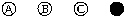 28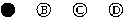 02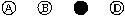 2903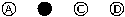 30040506070809101112131415161718192021222324252627